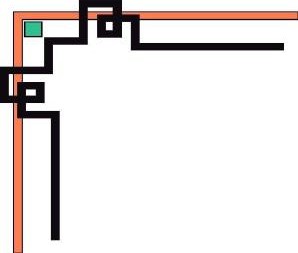 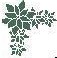 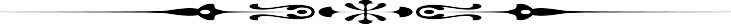 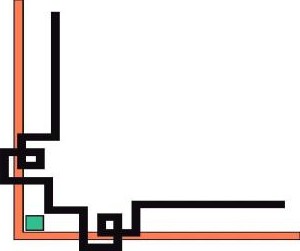 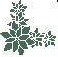 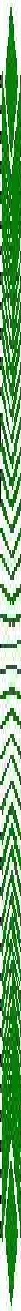 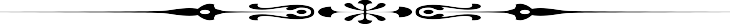 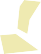 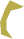 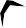 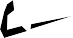 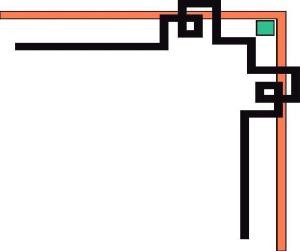 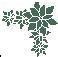 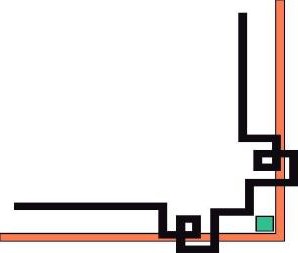 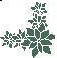 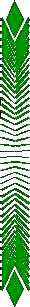 PHÒNG GIÁO DỤC VÀ ĐÀO TẠO QUẬN LONG BIÊN TRƯỜNG TIỂU HỌC GIANG BIÊNKẾ HOẠCH GIẢNG DẠYTUẦN 01Giáo viên	: Nguyễn Thủy TiênLớp	: 5A1NĂM HỌC 2022 - 2023KẾ HOẠCH BÀI DẠYMôn: Tiếng Việt - Phân môn: Tập đọcTên bài học: THƯ GỬI CÁC HỌC SINHTuần 1 - Tiết số 1 / Tổng số tiết: 1 – Tiết PPCT: 01Thời gian thực hiện: Thứ hai ngày 5  tháng 9 năm 2022YÊU CẦU CẦN ĐẠT:Học sinh thực hiện được:+ Nội dung: Bác Hồ khuyên HS chăm học, nghe thầy yêu bạn và tin tưởng HS sẽ kế tục xứng đáng sự nghiệp của cha ông.Học sinh vận dụng được:+ Học sinh đọc trôi chảy, lưu loát bức thư của Bác thể hiện được tình cảm thân ái của Bác. Học thuộc lòng một đoạn thư.Tích hợp môn Lịch sử: Giới thiệu hoàn cảnh ra đời bức thưHọc sinh có cơ hội hình thành, phát triển:+ GD HS lòng kính yêu Bác, ý thức HT tốt.+ Góp phần phát triển năng lực Nâng cao năng lực quan sát, làm việc nhóm.+ Nâng cao năng lực tiếp nhận, chắt lọc thông tin và phản hồi thông tin cho các bạn, GV.Nâng cao kĩ năng thuyết trình.- CV 2345:QTE: Trẻ em đều có quyền được đi học.+ Trẻ em có bổn phận chăm chỉ, siêng năng học tập, ngoan ngoãn, nghe thầy, yêu bạn.GDĐĐ HCM: Bác Hồ là người có trách nhiệm với đất nước, trách nhiệm GD trẻ em để tương lai đất nước tốt đẹp hơn.+ Bổ sung câu hỏi: Qua thư của Bác, em thấy Bác có tình cảm gì với các em HS? Bác gửi gắm hy vọng gì vào các em HS?ĐỒ DÙNG DẠY HỌCGiáo viên : SGK, SGV, Máy tính, ảng phụHọc sinh : SGK, vở, bút.CÁC HOẠT ĐỘNG DẠY HỌC CHỦ YẾU:ĐIỀU CHỈNH SAU BÀI DẠY:……………………………………………………………………………………………………………………………………………………………………………………………………………………………………………………………………………………………….………KẾ HOẠCH BÀI DẠYMôn: ToánTên bài học: ÔN TẬP KHÁI NIỆM VỀ PHÂN SỐTuần 1 - Tiết số 1 / Tổng số tiết: 1 – Tiết PPCT: 01Thời gian thực hiện: Thứ hai ngày 5  tháng 9 năm 2022YÊU CẦU CẦN ĐẠT:Học sinh thực hiện được:+ Nắm được cấu tạo phân số, ý nghĩa phân số, đọc viết phân số.Học sinh vận dụng được:+ Biết cách viết thương, STN dưới dạng phân số.Học sinh có cơ hội hình thành, phát triển:+ NL hợp tác, tự chủ tự học, giao tiếp qua việc hoạt động làm bài cá nhân, trao đổi với bạn.+ Yêu thích môn Toán, chăm chỉ, trung thực trong học tập.ĐỒ DÙNG DẠY HỌCGV: SGK, SGV, Bộ đồ dùng dạy học toán, máy tínhHS: SGKCÁC HOẠT ĐỘNG DẠY HỌC CHỦ YẾU:ĐIỀU CHỈNH SAU BÀI DẠY:……………………………………………………………………………………………………………………………………………………………………………………………………………………………………………………………………………………………….……………...KẾ HOẠCH BÀI DẠYMôn: Đạo đứcTên bài học: EM LÀ HỌC SINH LỚP 5(Lồng ghép Bác Hồ và những bài học về đạo đức, lối sống)Tuần 1 - Tiết số 1 / Tổng số tiết: 1 – Tiết PPCT: 01Thời gian thực hiện: Thứ hai ngày 5  tháng 9 năm 2022YÊU CẦU CẦN ĐẠT:Học sinh thực hiện được:+ Học sinh lớp 5 là học sinh của lớp lớn nhất trường, cần phải gương mẫu cho các em lớp dưới học tập.Học sinh vận dụng được:+ Có ý thức học tập, rèn luyện để xứng đáng là học sinh lớp 5.- Học sinh có cơ hội hình thành, phát triển:+ HS có cơ hội hình thành, phát triển năng lực tiếp nhận, quan sát, giải quyết vấn đề+ Giáo dục HS vui và tự hào khi là HS lớp 5.ĐỒ DÙNG DẠY HỌCGiáo viên : Máy tính, thẻ Đ/SHọc sinh : SGK, vở, bút.CÁC HOẠT ĐỘNG DẠY HỌC CHỦ YẾUĐIỀU CHỈNH SAU BÀI DẠY:………………………………………………………………………………………………………………………………………………………………………………………………………………………………………………………KẾ HOẠCH BÀI DẠYMôn: Tiếng Việt - Phân môn: Kể chuyện Tên bài học: LÝ TỰ TRỌNG(Lồng ghép Giáo dục quốc phòng và an ninh)Tuần 1 - Tiết số 1 / Tổng số tiết: 1 – Tiết PPCT: 01Thời gian thực hiện: Thứ hai ngày 5  tháng 9 năm 2022YÊU CẦU CẦN ĐẠT:Học sinh thực hiện được:+ Hiểu ý nghĩa câu chuyện: Ca ngợi anh Lý Tự Trọng giàu lòng yêu nước dũng cảm bảo vệ đồng đội, hiên ngang, bất khuất trước kẻ thù.Học sinh vận dụng được:+ Rèn kỹ năng nói: HS dựa vào lời kể của giáo viên, tranh mình hoạ kể lại được mỗi tranh bằng 1-2 câu, kể lại được từng đoạn, toàn bộ câu chuyện với cử chỉ, nét mặt, điệu bộ tự nhiên.+ Rèn kỹ năng nghe: HS nghe kể và nhớ chuyện. HS theo dõi bạn kể để nhận xét và bổ sung.+ Rèn năng lực tự học, tự gqvđ, hợp tác.Học sinh có cơ hội hình thành, phát triển:+ Yêu quý kính trọng anh Lý Tự Trọng, học tập anh tấm lòng yêu nước trung thành với Tổ quốc.+ Góp phần phát triển năng lực: Phát triển ngôn ngữ, tự tin trình bày và tích cực giao tiếp.* Tích hợp Giáo dục quốc phòng: Nêu những tấm gương dũng cảm của tuổi trẻ Việt Nam trong xây dựng và bảo vệ Tổ quốc.ĐỒ DÙNG DẠY HỌCGiáo viên: Máy tính; Tranh minh hoạ (SGK)HS: Chuẩn bị nội dung trước. SGK, vở viếtCÁC HOẠT ĐỘNG DẠY HỌC CHỦ YẾUĐIỀU CHỈNH SAU BÀI DẠY:………………………………………………………………………………………………………………………………………………………………………………………………………………………………………………………KẾ HOẠCH BÀI DẠYMôn: Lịch sửTên bài học: “BÌNH TÂY ĐẠI NGUYÊN SOÁI” TRƯƠNG ĐỊNHTuần 1 - Tiết số 1 / Tổng số tiết: 1 – Tiết PPCT: 01Thời gian thực hiện: Thứ hai ngày 5  tháng 9 năm 2022YÊU CẦU CẦN ĐẠT:- Học sinh thực hiện được:+ Học sinh nêu được Trương Định là một trong những tấm gương tiêu biểu của phong trào chống thực dân Pháp của nhân dân Nam Kỳ. Với lòng yêu nước Trương Định không theo lệnh vua, ở lại cùng nhân dân chống quân Pháp.- Học sinh vận dụng được:+ Học sinh phân tích tổng hợp kiến thức lịch sử.Học sinh có cơ hội hình thành, phát triển phẩm chất:+ Năng lực sử dụng các phương tiện trực quan, năng lực tư chủ và tự học, năng lực giao tiếp, năng lực làm việc nhóm, năng lực phát hiện và giải quyết vấn đề, năng lực sáng tạo.+ Năng lực tự học Lịch sử, năng lực vận dụng kiến thức Lịch sử vào thực tiễn.+ Ghi nhớ công ơn của Đại nguyên soái Trương Định.ĐỒ DÙNG DẠY HỌCGiáo viên: SGK, SGV, Máy tínhHọc sinh: SGKCÁC HOẠT ĐỘNG DẠY HỌC CHỦ YẾU:ĐIỀU CHỈNH SAU BÀI DẠY:…………………………………………………………………………………………………………………………………………………………………………………………………………………………………………………………………………………………………………………………………………KẾ HOẠCH BÀI DẠYMôn: Tiếng Việt - Phân môn: Luyện từ và câu Tên bài học: TỪ ĐỒNG NGHĨATuần 1 - Tiết số 1 / Tổng số tiết: 1 – Tiết PPCT: 01Thời gian thực hiện: Thứ ba ngày 6  tháng 9 năm 2022YÊU CẦU CẦN ĐẠT:Học sinh thực hiện được:+ HS bước đầu hiểu từ đồng nghĩa là những từ có nghĩa giống nhau hoặc gần giống nhau, hiểu thế nào là từ đồng nghĩa hoàn toàn và không hoàn toàn (ND ghi nhớ).Học sinh vận dụng được:+ Học sinh tìm được từ đồng nghĩa theo yêu cầu BT1, BT2 ( 2 trong số 3 từ), đặt câu được với một cặp từ đồng nghĩa, theo mẫu ( BT3).* Học sinh (M3, 4) đặt câu được với 2, 3 cặp từ đồng nghĩa tìm được BT3.+ Rèn HS kĩ năng tìm từ, đặt câu.+ Biết vận dụng vào cuộc sống.Học sinh có cơ hội hình thành, phát triển:+ Hình thành và phát triển phẩm chất: Yêu Tiếng Việt, yêu thích môn học.+ Góp phần phát triển năng lực: Sử dụng ngôn ngữ linh hoạt vận dụng vào nói viếtĐỒ DÙNG DẠY HỌCGiáo viên: Máy tính, bảng phụHọc sinh: Sách giáo khoa, vở viếtCÁC HOẠT ĐỘNG DẠY HỌC CHỦ YẾUĐIỀU CHỈNH SAU BÀI DẠY:………………………………………………………………………………………………..…………………………………………………………………………………………..……………………………………………………………………………………………..………KẾ HOẠCH BÀI DẠY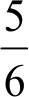 Môn: ToánTên bài học: ÔN TẬP TÍNH CHẤT CƠ BẢN CỦA PHÂN SỐTuần 1 - Tiết số 1 / Tổng số tiết: 1 – Tiết PPCT: 02Thời gian thực hiện: Thứ ba ngày 6  tháng 9 năm 2022YÊU CẦU CẦN ĐẠT:- Học sinh thực hiện được:+ HS nhớ lại tính chất cơ bản của phân số- Học sinh vận dụng được:+ Biết vận dụng tính chất cơ bản của phân số để rút gọn PS, quy đồng MS.- Học sinh có cơ hội hình thành, phát triển:+ NL tự chủ, tự học, năng lực hợp tác, NL giải quyết vấn đề và sáng tạo, NL giao tiếp.+ Yêu thích môn học, cẩn thận, chăm chỉ, trung thực, trách nhiệm.ĐỒ DÙNG DẠY HỌCGiáo viên: SGK, SGV, máy tínhHọc sinh: SGKCÁC HOẠT ĐỘNG DẠY HỌC CHỦ YẾU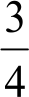 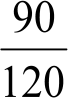 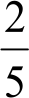 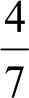 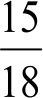 ĐIỀU CHỈNH SAU BÀI DẠY:………………………………………………………………………………………………………………………………………………………………………………………………………………………………………………………KẾ HOẠCH BÀI DẠYMôn: Khoa họcTên bài học: SỰ SINH SẢNTuần 1 - Tiết số 1 / Tổng số tiết: 1 – Tiết PPCT: 02Thời gian thực hiện: Thứ ba ngày 6  tháng 9 năm 2022YÊU CẦU CẦN ĐẠTHọc sinh thực hiện được:+ Nhận ra mọi trẻ em đều do bố mẹ sinh ra, con cái có những đặc điểm giống với bố mẹ mình.Học sinh vận dụng được:+ Hiểu và nêu được ý nghĩa của sự sinh sản.Học sinh có cơ hội hình thành, phát triển:+Học sinh hoàn thành được năng lực giao tiếp, ngôn ngữ, phẩm chất chăm chỉ: GD học sinh yêu quý kính trọng bố mẹ.ĐỒ DÙNG DẠY HỌCGiáo viên : Máy tính.Học sinh : SGK, vở, bút.CÁC HOẠT ĐỘNG DẠY HỌC CHỦ YẾU:ĐIỀU CHỈNH SAU BÀI DẠY:………………………………………………………………………………………………………………………………………………………………………………………………………………………………………………………………………………………………………KẾ HOẠCH BÀI DẠYMôn: Hướng dẫn họcTên bài học: HOÀN THÀNH BÀITuần 1Thời gian thực hiện: Thứ ba ngày 6  tháng 9 năm 2022I. YÊU CẦU CẦN ĐẠTHọc sinh thực hiện được:Hoàn thành bàiHọc sinh vận dụng được:Toán: Củng cố cách rút gọn và quy đồng phân số.Tiếng Việt: Củng cố từ đồng nghĩa..Học sinh có cơ hội hình thành, phát triển:+Học sinh hoàn thành được năng lực giao tiếp, ngôn ngữ, phẩm chất chăm chỉ: GD học sinh yêu quý kính trọng bố mẹ.II. ĐỒ DÙNG DẠY HỌCGiáo viên : Máy tính, phiếu học tậpHọc sinh : SGK, vở, bút.III. CÁC HOẠT ĐỘNG DẠY HỌC CHỦ YẾU:IV. ĐIỀU CHỈNH SAU BÀI DẠY:………………………………………………………………………………………………………………………………………………………………………………………………………………………………………………………………………………………………………KẾ HOẠCH BÀI DẠYMôn: Kĩ thuậtTên bài học: ĐÍNH KHUY HAI LỖTuần 1 - Tiết số 1 / Tổng số tiết: 1 – Tiết PPCT: 01Thời gian thực hiện: Thứ ba ngày 6  tháng 9 năm 2022YÊU CẦU CẦN ĐẠT:Học sinh thực hiện được: Biết cách đính khuy hai lỗ.Học sinh vận dụng được: Đính được khuy hai lỗ đúng quy trình, đúng kĩ thuật.Học sinh có cơ hội hình thành, phát triển: Rèn luyện tính cẩn thận.ĐỒ DÙNG DẠY HỌCMẫu đính khuy hai lỗ.Một số sản phẩm may mặc đính khuy hai lỗ.Vật liệu và dụng cụ cần thiết.+ 2 - 3 chiếc khuy hai lỗ có kích thước lớn ( có trong bộ dụng cụ khâu, thêu lớp 5 của GV )+ Một mảnh vải có kích thước 20cm x 30cm.+ Chỉ khâu, len hoặc sợi.+ Kim khâu len và kim khâu bình thường.+ Phấn vạch, thước ( có vạch chia thành từng xăng-ti-mét ), kéo.CÁC HOẠT ĐỘNG DẠY HỌC CHỦ YẾU:ĐIỀU CHỈNH SAU BÀI DẠY:…………………………………………………………………………………………………………………………………………………………………………………………………………………………………………………………………………………………………………………………………………KẾ HOẠCH BÀI DẠYMôn: Tiếng Việt - Phân môn: Tập đọcTên bài học: QUANG CẢNH LÀNG MẠC NGÀY MÙATuần 1 - Tiết số 1 / Tổng số tiết: 1 – Tiết PPCT: 02Thời gian thực hiện: Thứ tư ngày 7  tháng 9 năm 2022YÊU CẦU CẦN ĐẠT:Học sinh thực hiện được:+ Hiểu nội dung: Bài văn miêu tả quang cảnh làng mạc ngày mùa làm hiện lên bức tranh làng quê trù phú, sinh động qua đó thể hiện tình yêu quê hương của tác giả.Học sinh vận dụng được:+ Đọc trôi chảy, lưu loát toàn bài, hiểu một số từ ngữ có liên quan đến nội dung bài. Đọc diễn cảm bài với giọng chậm rãi, dàn trải, dịu dàng.Học sinh có cơ hội hình thành, phát triển:+ GD HS Biết yêu cảnh vật quê hương, có việc làm cụ thể thể hiện tình yêu quê hương đất nước. Phát triển phẩm chất chăm học, chăm làm, tự tin trách nhiệm+ Góp phần phát triển năng lực: Nâng cao năng lực tự chủ và tự học, năng lực giao tiếp và hợp tác, nâng cao năng lực tiếp nhận, chắt lọc thông tin và phản hồi thông tin cho các bạn, GV.Tích hợp môn Mĩ thuật: Về nhà vẽ một bức tranh về làng quê của em. Tích hợp dạy môn LTVC: Từ đồng nghĩa.ĐỒ DÙNG DẠY HỌCGV: SGK, SGV, Máy tính HS: SGKCÁC HOẠT ĐỘNG DẠY HỌC CHỦ YẾU:ĐIỀU CHỈNH SAU BÀI DẠY:………………………………………………………………………………………………………………………………………………………………………………………………………………………………………KẾ HOẠCH BÀI DẠYMôn: ToánTên bài học: ÔN TẬP SO SÁNH HAI PHÂN SỐTuần 1 - Tiết số 1 / Tổng số tiết: 2 – Tiết PPCT: 03Thời gian thực hiện: Thứ tư ngày 7  tháng 9 năm 2022YÊU CẦU CẦN ĐẠT:Học sinh thực hiện được:+ Củng cố lại cách so sánh 2PS cùng MS, khác MSHọc sinh vận dụng được:+ Biết xếp các PS theo thứ tự từ bé đến lớnHọc sinh có cơ hội hình thành, phát triển:+ NL tự chủ, tự học, năng lực hợp tác, NL giải quyết vấn đề và sáng tạo, NL giao tiếp.+ Yêu thích môn học, cẩn thận, chăm chỉ, trung thực, trách nhiệm.ĐỒ DÙNG DẠY HỌCGiáo viên: SGK, SGV, Máy tínhHọc sinh: SGKCÁC HOẠT ĐỘNG DẠY HỌC CHỦ YẾU: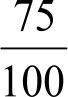 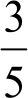 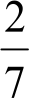 ĐIỀU CHỈNH SAU BÀI DẠY:…………………………………………………………………………………………………………………………………………………………………………………………………………………………………………………………………………………………………………………………………………KẾ HOẠCH BÀI DẠYMôn: Tiếng Việt - Phân môn: Tập làm vănTên bài học: CẤU TẠO BÀI VĂN TẢ CẢNHTuần 1 - Tiết số 1 / Tổng số tiết: 1 – Tiết PPCT: 01Thời gian thực hiện: Thứ tư ngày 7  tháng 9 năm 2022YÊU CẦU CẦN ĐẠT:Học sinh thực hiện được:+ Nắm được cấu tạo ba phần của bài văn tả cảnh: mở bài, thân bài, kết bài (ND ghi nhớ). Chỉ rõ được cấu tạo ba phần của bài Nắng trưa.Học sinh vận dụng được:+ Viết được những đoạn văn, bài văn tả về cảnh đẹp thiên nhiên.Học sinh có cơ hội hình thành, phát triển:+ Học sinh có cơ hội hình thành, phát triển nâng cao năng lực quan sát, làm việc nhóm. Nâng cao năng lực tiếp nhận, chắt lọc thông tin và phản hồi thông cho các bạn, NL tự chủ và tự học, NL giao tiếp và hợp tác, NL giải quyết vấn đề sáng tạo, NL văn học, năng lực ngôn ngữ, năng lực thẩm mĩ.+ Giúp HS cảm nhận được vẻ đẹp của MT thiên nhiên, có tác dụng GD BVMT.ĐỒ DÙNG DẠY HỌCGiáo viên : SGK, máy tínhHọc sinh : Bút, vở, SGKCÁC HOẠT ĐỘNG DẠY HỌC CHỦ YẾUĐIỀU CHỈNH SAU BÀI DẠY:………………………………………………………………………………………………………………………………………………………………………………………………………………………………………………………KẾ HOẠCH BÀI DẠYMôn: Địa líTên bài học: VIỆT NAM ĐẤT NƯỚC CHÚNG TA(Lồng ghép Giáo dục Quốc phòng và an ninh)Tuần 1 - Tiết số 1 / Tổng số tiết: 1 – Tiết PPCT: 01Thời gian thực hiện: Thứ tư ngày 7  tháng 9 năm 2022YÊU CẦU CẦN ĐẠT:Học sinh thực hiện được:+ Chỉ được vị trí địa lý và giới hạn của nước ta trên bản đồ và trên quả địa cầu.+ Mô tả được vị trí địa lý, hình dạng nước ta.+ Nhớ được diện tích lãnh thổ của Việt nam.Học sinh vận dụng được:+ Biết được những thuận lợi và một số khó khăn do vị trí địa lý của nước ta đem lại.+ Chỉ và nêu được tên một số đảo, quần đảo của nước ta trên bản đồ.Học sinh có cơ hội hình thành, phát triển phẩm chất:+ Năng lực sử dụng các phương tiện trực quan, năng lực giao tiếp, năng lực làm việc nhóm.+ Năng lực phát hiện và giải quyết vấn đề, năng lực tự chủ và tự học, năng lực sáng tạo.+ Yêu quê hương, đất nước, con người Việt Nam.+ GD HS tình yêu đất nước.- Lồng ghép GDANQP: GT bản đồ VN và khẳng định chủ quyền đối với 2 quần đảo Hoàng Sa và Trường Sa là của VN.ĐỒ DÙNG DẠY HỌCGiáo viên: Bản đồ TN VN ; quả địa cầu; lược đồ SGK; Máy tínhHS: SGK, vở.CÁC HOẠT ĐỘNG DẠY HỌC CHỦ YẾU:ĐIỀU CHỈNH SAU BÀI DẠY:…………………………………………………………………………………………………………………………………………………………………………………………………………………………………………………………………………………………………………………………………………KẾ HOẠCH BÀI DẠYMôn: Hướng dẫn họcTên bài học: HOÀN THÀNH BÀITuần 1Thời gian thực hiện: Thứ tư ngày 7  tháng 9 năm 2022I. YÊU CẦU CẦN ĐẠTHọc sinh thực hiện được:Hoàn thành bàiHọc sinh vận dụng được:* Toán: Củng cố cách so sánh phân số.* Tiếng Việt: - Luyện đọc hay, diễn cảm cho hs.                       - Củng cố cấu tạo bài văn tả cảnh.Học sinh có cơ hội hình thành, phát triển:+Học sinh hoàn thành được năng lực giao tiếp, ngôn ngữ, phẩm chất chăm chỉ: GD học sinh yêu quý kính trọng bố mẹ.II. ĐỒ DÙNG DẠY HỌCGiáo viên : Máy tính, phiếu học tậpHọc sinh : SGK, vở, bút.III. CÁC HOẠT ĐỘNG DẠY HỌC CHỦ YẾU:IV. ĐIỀU CHỈNH SAU BÀI DẠY:………………………………………………………………………………………………………………………………………………………………………………………………………………………………………………………………………………………………………KẾ HOẠCH BÀI DẠYMôn: Tiếng Việt - Phân môn: Luyện từ và câu Tên bài học: LUYỆN TẬP VỀ TỪ ĐỒNG NGHĨATuần 1 - Tiết số 1 / Tổng số tiết: 2 – Tiết PPCT: 02Thời gian thực hiện: Thứ năm ngày 8  tháng 9 năm 2022YÊU CẦU CẦN ĐẠT:Học sinh thực hiện được:+ HS tìm được nhiều từ đồng nghĩa với những từ đã cho.+ Học sinh cảm nhận được sự khác nhau giữa những từ đồng nghĩa không hoàn toàn.Học sinh vận dụng được:+ Sử dụng ngôn ngữ linh hoạt vận dụng vào nói viết, biết cân nhắc, lựa chọn từ thích hợp với ngữ cảnh cụ thể, nâng cao năng lực hợp tác nhóm, tự học tự giải quyết vấn đề.Học sinh có cơ hội hình thành, phát triển: Yêu Tiếng Việt, yêu thích môn học, thích sử dụng từ đồng nghĩa.ĐỒ DÙNG DẠY HỌCGiáo viên: Máy tính, bảng phụHọc sinh: Sách giáo khoa, vở viếtCÁC HOẠT ĐỘNG DẠY HỌC CHỦ YẾU:ĐIỀU CHỈNH SAU BÀI DẠY:………………………………………………………………………………………………………………………………………………………………………………………………………………………………………………………KẾ HOẠCH BÀI DẠYMôn: ToánTên bài học: ÔN TẬP SO SÁNH HAI PHÂN SỐ (TIẾP THEO)Tuần 1 - Tiết số 2 / Tổng số tiết: 2 – Tiết PPCT: 04Thời gian thực hiện: Thứ năm ngày 8  tháng 9 năm 2022YÊU CẦU CẦN ĐẠT:Học sinh thực hiện được:+ Ôn tập, củng cố về so sánh PS với đơn vịHọc sinh vận dụng được:+ So sánh 2PS cùng tử sốHọc sinh có cơ hội hình thành, phát triển:+ NL tự chủ, tự học, năng lực hợp tác, NL giải quyết vấn đề và sáng tạo, NL giao tiếp.+ Yêu thích môn học, cẩn thận, chăm chỉ, trung thực, trách nhiệm.ĐỒ DÙNG DẠY HỌCGiáo viên: SGK, SGV, Máy tínhHọc sinh: SGKCÁC HOẠT ĐỘNG DẠY HỌC CHỦ YẾU:ĐIỀU CHỈNH SAU BÀI DẠY:……………………………………………………………………………………………………………………………………………………………………KẾ HOẠCH BÀI DẠYMôn: Tiếng Việt - Phân môn: Chính tảTên bài học: NGHE – VIẾT: VIỆT NAM THÂN YÊUTuần 1 - Tiết số 1 / Tổng số tiết: 1 – Tiết PPCT: 01Thời gian thực hiện: Thứ năm ngày 8  tháng 9 năm 2022YÊU CẦU CẦN ĐẠT:Học sinh thực hiện được:+ Nghe - ghi chính xác, đẹp bài thơ Việt Nam thân yêu.Học sinh vận dụng được:+ Làm bài tập, rút ra những quy tắc chính tả viết với ng/ngh; g/gh ; c/k.Học sinh có cơ hội hình thành, phát triển:+ Yêu thích môn học, có ý thức rèn chữ viết, chính tả.+ Yêu quê hương, đất nước, con người Việt Nam.+ Năng lực học tập, năng lực văn học, năng lực ngôn ngữ, năng lực thẩm mĩ, năng lực giao tiếp và hợp tác.+ Năng lực phát hiện và giải quyết vấn đề, năng lực tự chủ và tự học, năng lực sáng tạo.ĐỒ DÙNG DẠY HỌCGiáo viên: SGK, SGV, Máy tínhHọc sinh: SGKCÁC HOẠT ĐỘNG DẠY HỌC CHỦ YẾU:ĐIỀU CHỈNH SAU BÀI DẠY:………………………………………………………………………………………………………………………………………………………………………………………………………………………………………………………KẾ HOẠCH BÀI DẠYMôn: Hướng dẫn họcTên bài học: HOÀN THÀNH BÀITuần 1Thời gian thực hiện: Thứ năm ngày 8  tháng 9 năm 2022I. YÊU CẦU CẦN ĐẠTHọc sinh thực hiện được:Hoàn thành bàiHọc sinh vận dụng được:* Toán:  Củng cố về phân số thập phân và cách so sánh phân số .* Tiếng Việt:- Củng cố về từ đồng nghĩa.Học sinh có cơ hội hình thành, phát triển:+Học sinh hoàn thành được năng lực giao tiếp, ngôn ngữ, phẩm chất chăm chỉ: GD học sinh yêu quý kính trọng bố mẹ.II. ĐỒ DÙNG DẠY HỌCGiáo viên : Máy tính, phiếu học tậpHọc sinh : SGK, vở, bút.III. CÁC HOẠT ĐỘNG DẠY HỌC CHỦ YẾU:IV. ĐIỀU CHỈNH SAU BÀI DẠY:………………………………………………………………………………………………………………………………………………………………………………………………………………………………………………………………………………………………………KẾ HOẠCH BÀI DẠYMôn: Tiếng Việt - Phân môn: Tập làm văn Tên bài học: LUYỆN TẬP TẢ CẢNHTuần 1 - Tiết số 1 / Tổng số tiết: 1 – Tiết PPCT: 02Thời gian thực hiện: Thứ sáu ngày 9  tháng 9 năm 2022YÊU CẦU CẦN ĐẠT:- Học sinh thực hiện được:+ Từ việc phân tích cách quan sát tinh tế của tác giả trong đoạn văn: Buổi sớm trên cánh đồng, HS hiểu thế nào là nghệ thuật quan sát và miêu tả trong bài văn tả cảnh.- Học sinh vận dụng được:+ Biết lập dàn ý tả cảnh một buổi trong ngày và trình bày theo dàn ý những điều đã quan sát.- Học sinh có cơ hội hình thành, phát triển:+ Nâng cao năng lực tiếp nhận, chắt lọc thông tin và phản hồi thông cho các bạn, NL tự chủ và tự học, NL giao tiếp và hợp tác, NL giải quyết vấn đề sáng tạo, NL văn học, năng lực ngôn ngữ, năng lực thẩm mĩ.+ GD lòng yêu thiên nhiên, cảnh đẹp của đất nước.ĐỒ DÙNG DẠY HỌCGiáo viên : SGK, Máy tínhHọc sinh : Bút, vở, SGKCÁC HOẠT ĐỘNG DẠY HỌC CHỦ YẾU:ĐIỀU CHỈNH SAU BÀI DẠY:…………………………………………………………………………………………………………………………………………………………………………………………………………………………………………………………………………………………………………………………………………KẾ HOẠCH BÀI DẠY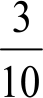 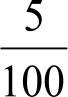 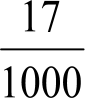 Môn: ToánTên bài học: PHÂN SỐ THẬP PHÂNTuần 1 - Tiết số 1 / Tổng số tiết: 1 – Tiết PPCT: 05Thời gian thực hiện: Thứ sáu ngày 9  tháng 9 năm 2022YÊU CẦU CẦN ĐẠT:Học sinh thực hiện được:+ HS khái niệm về PS TP, cách đọc, viết PS TP+ Nhận ra được có 1 số PS có thể viết thành PS TP- Học sinh vận dụng được:+ Biết chuyển PS thành PS TP- Học sinh có cơ hội hình thành, phát triển:+ NL tự chủ, tự học, năng lực hợp tác, NL giải quyết vấn đề và sáng tạo, NL giao tiếp.+ Yêu thích môn học, cẩn thận, chăm chỉ, trung thực, trách nhiệm.ĐỒ DÙNG DẠY HỌCGiáo viên: SGK, SGV, Máy tínhHọc sinh: SGKCÁC HOẠT ĐỘNG DẠY HỌC CHỦ YẾU: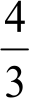 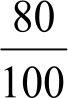 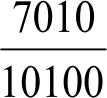 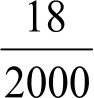 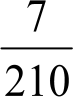 ĐIỀU CHỈNH SAU BÀI DẠY: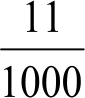 …………………………………………………………………………………………………………………………………………………………………………………………………………………………………………………………………………………………………………………………………………KẾ HOẠCH BÀI DẠYMôn: Khoa học Tên bài học: NAM HAY NỮ ?Tuần 1 - Tiết số 1 / Tổng số tiết: 2 – Tiết PPCT: 02Thời gian thực hiện: Thứ sáu ngày 9  tháng 9 năm 2022YÊU CẦU CẦN ĐẠT:Học sinh thực hiện được:+ Phân biệt được nam, nữ dựa vào các đặc điểm sinh học và đặc điểm xã hội.Học sinh vận dụng được:+ Hiểu được sự cần thiết phải thay đổi một số quan niệm của xã hội về nam, nữ.Học sinh có cơ hội hình thành, phát triển:+ Học sinh hoàn thành được năng lực giao tiếp, ngôn ngữ, phẩm chất chăm chỉ:+ Luôn có ý thức tôn trọng mọi người cùng giới hoặc khác giới. Đoàn kết, yêu thương giúp đỡ mọi người, bạn bè, không phân biệt nam hay nữ.+ HS chăm học, có tinh thần tự học.ĐỒ DÙNG DẠY HỌCGiáo viên : Máy tính, bảng phụHọc sinh : SGK, vở, bút.CÁC HOẠT ĐỘNG DẠY HỌC CHỦ YẾU:ĐIỀU CHỈNH SAU BÀI DẠY:…………………………………………………………………………………………………………………………………………………………………………………………………………………………………………………………………………………………………………………………………………KẾ HOẠCH BÀI DẠYMôn: Hướng dẫn họcTên bài học: HOÀN THÀNH BÀITuần 1Thời gian thực hiện: Thứ sáu ngày 9  tháng 9 năm 2022I. YÊU CẦU CẦN ĐẠTHọc sinh thực hiện được:Hoàn thành bàiHọc sinh vận dụng được:* Toán: Củng cố cách giải toán phân số thập phân và giải toán lời văn.* Tiếng Việt:- Củng cố cách timg ý cho bài văn tả cảnh.Học sinh có cơ hội hình thành, phát triển:+Học sinh hoàn thành được năng lực giao tiếp, ngôn ngữ, phẩm chất chăm chỉ: GD học sinh yêu quý kính trọng bố mẹ.II. ĐỒ DÙNG DẠY HỌCGiáo viên : Máy tính, phiếu học tậpHọc sinh : SGK, vở, bút.III. CÁC HOẠT ĐỘNG DẠY HỌC CHỦ YẾU:IV. ĐIỀU CHỈNH SAU BÀI DẠY:………………………………………………………………………………………………………………………………………………………………………………………………………………………………………………………………………………………………………KẾ HOẠCH BÀI DẠYMôn: Sinh hoạt lớp + SHCĐTên bài học: SƠ KẾT TUẦN 1CHỦ ĐIỂM MÁI TRƯỜNG THÂN YÊU CỦA EMHoạt động 1: Truyền thống nhà trườngTuần 1Thời gian thực hiện: Thứ sáu ngày 9  tháng 9 năm 2022I. YÊU CẦU CẦN ĐẠTHọc sinh thực hiện được:Tổng kết hoạt động tuần 1Xây dựng kế hoạch tuần 2Sinh hoạt văn nghệ.Học sinh vận dụng được:HS biết truyền thống của mái trường thân yêu.Giáo dục HS giữ gìn truyền thống của trường. Biết phát huy và giữ gìn truyền thống tốt đẹpHọc sinh có cơ hội hình thành, phát triển:+Học sinh hoàn thành được năng lực giao tiếp, ngôn ngữ, phẩm chất chăm chỉ: GD học sinh yêu quý kính trọng bố mẹ.II. ĐỒ DÙNG DẠY HỌCGiáo viên : Tranh ảnh một số hoạt động của Nhà trường, Bảng thi đuaHọc sinh : Giấy màu, kéo, hồ dán, để trang trí lớp học...III. CÁC HOẠT ĐỘNG DẠY HỌC CHỦ YẾU:IV. ĐIỀU CHỈNH SAU BÀI DẠY:………………………………………………………………………………………………………………………………………………………………………………………………………………………………………………………………………………………………………KẾ HOẠCH BÀI DẠYMôn: Hoạt động ngoài giờ chính khoáTên bài học: GIỚI THIỆU TỔNG QUÁTTuần 1Thời gian thực hiện: Thứ sáu ngày 9  tháng 9 năm 2022I. YÊU CẦU CẦN ĐẠTHọc sinh thực hiện được:Hiểu được nội qui của nhà trường và nhiệm vụ của học sinh lớp 5, chương trình môn học Học sinh vận dụng được:Thực hiện nghiêm túc nội qui của nhà trường và nhiệm vụ của người HS, chương trình môn họcHọc sinh có cơ hội hình thành, phát triển:      +Học sinh hoàn thành được năng lực giao tiếp, ngôn ngữ, phẩm chất chăm chỉII. ĐỒ DÙNG DẠY HỌCGiáo viên : Tranh ảnh chương Học sinh : Các biển báoIII. CÁC HOẠT ĐỘNG DẠY HỌC CHỦ YẾU:IV. ĐIỀU CHỈNH SAU BÀI DẠY:………………………………………………………………………………………………………………………………………………………………………………………………………………………………………………………………………………………………………Thời gianNội dung các hoạt động dạy họcPhương pháp, hình thức tổ chức các hoạy động dạy họcPhương pháp, hình thức tổ chức các hoạy động dạy họcĐD DHThời gianNội dung các hoạt động dạy họcHoạt động của giáo viênHoạt động của học sinh3’A. Hoạt động mở đầu MT: HS sẵn sàng bước vào tiết học mới.GV nêu yêu cầu môn học, kiểm tra sự chuẩn bị của học sinh .Cho HS-HS báo cáoMáy tính2’B. Hoạt động hình thành kiến thức mớiGiới thiệu chủ điểm + bài tập đọc :Máy tính1. Giới thiệu bàiThư gửi các học sinh.11’2. HD đọc và tìm hiểu bài:a) Luyện đọc:MT: Đọc đúng, hiểu nghĩa từ khó, phát âm đúng.-YC 1HS khá đọc cả bài.- Bài văn chia làm mấy đoạn?-1HS đọc – lớp đọc thầm- HSTLNghe - đánh dấu SGKMáy tính11’* Đọc đoạn nối tiếp:- Lần 1.GV YC HS đọc nối tiếp, kết hợp sửa phát âm từ khó.-HS đọc nối tiếp – lớp theo dõi – NX. Đọc + sửa phát âm (nô lệ, siêng năng,....)Máy tính11’- Lần 2.GV YC HS đọc nối tiếp HD HS ngắt câu. “Trong công cuộc	rấtnhiều.”-HS đọc nối tiếp – lớp theo dõi – NX. HS TLHS đọc câu dàiMáy tính Máy tính11’* Luyện đọc nhómYC HS đọc theo nhóm 2 Gọi đại diện 1-2 nhóm đọcGV NX* GV đọc mẫu.-HS luyện đọc trong nhóm 21-2 nhóm đọc. NX- HS lắng ngheMáy tính5’b)Tìm hiểu bài:MT : Hiểu ND bài : Bác Hồ khuyên HS chăm học, nghe thầy yêu bạn và tin tưởng HS sẽ kế tục xứng đáng sự nghiệp của cha ông.Tích hợp kiến thức lịch sử: Giới thiệu hoàncảnh ra đời bức thưCâu 1: Đọc thầm đoạn 1 và chi biết Ngày khải giảng tháng 9 năm 1945 có gì đặc biệt so với những ngày khai trường khác?Kết hợp giải nghĩa từ: VN Dân chủ Cộng hòa, bao nhiêu cuộc chuyển biến khác thường.- HS đọc thầm và trả lời  lớp theo dõi và nhận xét, bổ sung.HSTL. NXMáy tính- Nêu ý chính của đoạn 1?- GV ghi bảng ý 1: Nét khác biệt của ngày khai giảng tháng 9-1945 vớicác ngày khai giảng trước đó6’*Câu 2: Đọc thầm đọan 2 và cho biết sau CM tháng 8 nhiệm vụ của toàn dân là gì?Kết hợp giải nghĩa từ: cơ đồ*Câu 3: HS có trách nhiệm ntn trong công cuộc kiến thiết đất nước? Kết hợp giải nghĩa từ: kiến thiết*GV theo dõi, nhận xét và bổ sung- Nêu ý chính của đoạn 2?- GV ghi bảng ý 2: Nhiệm vụ của toàn dân tộc và HS trong côngcuộc kiến thiết đất nước.- Nêu nội dung của bài?- GV ghi bảng: Bác Hồ khuyên HS chăm học, nghe thầy yêu bạn và tin tưởng HS sẽ kế tục xứng đáng sự nghiệpcủa cha ông. Xây dựngthành công nước VN mới.HSTL. NXHSTL. NXHSTL. NXHSTL. NXHSTL. NXHS trả lờiHS ghi vở ND bàiMáy tính11’C. Hoạt động luyện tập, thực hànhLuyện đọc diển cảmMT : - Đọc diễn cảm.- Dựa vào nội dung của bài nêu giọng đọc chung của bài?- HSTL(giọng thân ái, thiết tha, hi vọng, tin tưởng.)-HSTL. NXMáy tínhĐọc thuộc lòng các đoạn “sau ... người “. Phát hiện cách đọc.* Luyện đọc diễn cảmHS luyện đọc diễnĐọc thuộc lòng các đoạn “sau ... người “. Phát hiện cách đọc.đoạn 2cảmĐọc thuộc lòng các đoạn “sau ... người “. Phát hiện cách đọc.- GV đọc mẫu đoạn 2--HS luyện đọc trongĐọc thuộc lòng các đoạn “sau ... người “. Phát hiện cách đọc.YC HS nêu các từ ngữnhóm 2Đọc thuộc lòng các đoạn “sau ... người “. Phát hiện cách đọc.cần nhấn giọng?-Đại diện các nhómĐọc thuộc lòng các đoạn “sau ... người “. Phát hiện cách đọc.* Luyện đọc thuộc lòngthi đọc thuộc lòng.Đọc thuộc lòng các đoạn “sau ... người “. Phát hiện cách đọc.HD HS đọc thuộc lòng-Nhận xétĐọc thuộc lòng các đoạn “sau ... người “. Phát hiện cách đọc.⭢ GV tổ chức cho thi-1HS khá đọcĐọc thuộc lòng các đoạn “sau ... người “. Phát hiện cách đọc.đọc thuộc lòng.Đọc thuộc lòng các đoạn “sau ... người “. Phát hiện cách đọc.- Nhận xét - đánh giá.Đọc thuộc lòng các đoạn “sau ... người “. Phát hiện cách đọc.- Tuyên dương HS đọcĐọc thuộc lòng các đoạn “sau ... người “. Phát hiện cách đọc.thuộc lòng diễn cảm.Đọc thuộc lòng các đoạn “sau ... người “. Phát hiện cách đọc.- GV gọi 1 HS đọc cả bài5’D. Hoạt động vận dụngMT:- Kết nối ND bài học với cuộc sống.- Định hướng học tập tiếp theo.Nêu nội dung chính của bài? Qua bài văn em hiểu được điều gì?Qua thư của Bác, emHS nêu lại ND đã ghi.HS TLCH.Máy tínhD. Hoạt động vận dụngMT:- Kết nối ND bài học với cuộc sống.- Định hướng học tập tiếp theo.thấy Bác có tình cảm gìD. Hoạt động vận dụngMT:- Kết nối ND bài học với cuộc sống.- Định hướng học tập tiếp theo.với các em HS? Bác gửiD. Hoạt động vận dụngMT:- Kết nối ND bài học với cuộc sống.- Định hướng học tập tiếp theo.gắm hy vọng gì vào cácD. Hoạt động vận dụngMT:- Kết nối ND bài học với cuộc sống.- Định hướng học tập tiếp theo.em HS?D. Hoạt động vận dụngMT:- Kết nối ND bài học với cuộc sống.- Định hướng học tập tiếp theo.GV nhận xét giờ học.Bài sau: Quang cảnh làng mạc ngày mùa.Thời gianNội dung các hoạt động dạy họcPhương pháp, hình thức tổ chức các hoạy động dạy họcPhương pháp, hình thức tổ chức các hoạy động dạy họcĐ D DHThời gianNội dung các hoạt động dạy họcHoạt động của giáo viênHoạt động của học sinhĐ D DH3’A. Hoạt động mở đầuMT : Ôn KT cũ, tạo tâm thế bước vào tiết học mới.-	Giới	thiệu	ND chương INghe – QSMáy tính2’B. Hoạt động hình thành kiến thức mới1: GTBMT : HS định hướng ND và MT tiết họcNêu nộidung tiết học. Ghi bảngĐưa MT tiết học– HS ghi vở đề bài–đọc MTMáy tính5’2: Ôn khái niệm ban đầu về PS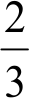 HS quan sát các hình vẽ, nêu PS, tự viết PS, đọc PS4 HS nối tiếp nêu.- NX đsBộ đồ dùng, máy tínhViết, đọc PS biểu thị phần tô màu ở các tấm bìa?Các PS có đặc điểm chung nào ?- Bé hơn 1. Phần lấy đi của đơn vị (TS) nhỏ hơn phần chia ra của 1đơn vị ( MS).5’3: Ôn cách viết thương 2 STN, mỗi STN dưới dạng PS– GV yêu cầu HS làm nháp, 4hs làm BP:viết thương dưới dạng PS1 : 3 ; 4 : 10 ; 9 : 2viết 5, 9, 12 dưới dạng PS có mẫu số = 1.Viết số 1 thành PSViết số 0 thành PS nào?=>? Từ các bài tập vừa làm con rút ra được những kết luận nào về PS?1HS lên bảngCả lớp viết nháp => nhận xét4HS treo BPNXRút ra nhận xét 1,2,3, 4 SGK => đọcMáy tính5’C. Hoạt động luyện tập - thực hành: BT1:MT: Nắm được cấu tạo PS, cách đọc PS.– Yêu cầu làm miệng Chốt KT:Nêu cách đọc PS?Chia các ps thành 2 nhóm, nêu căn cứ chia nhóm.HS đọc yêu cầuHS làm miệng=> nhận xét- TLCH:+ Đọc TS, phần, đọc MS.+ PS lơn hơn 1 (T>M), PS nhỏ hơn 1 (T<M).Máy tính5’BT2:MT: Biết cách viết thương dưới dạng PSYêu cầu HS làm vởQuan sát => giúp HS yếu- Khi nào ta nên dùng PS  để  ghi  kết  quả  PC	một    STN cho 1STN ?Chốt KT: Nêu cách viết thương dưới dạng PS.Đọc yêu cầu – làm vở1HS chiếu bài, trao đổi. NXHS trả lờiMáy tính5’BT 3:MT: Viết STN dưới dạng PS có MS = 1– Yêu cầu HS làm vởĐọc yêu cầu – làm vở1HS làm trình bày, trao đổi.+ Đúng , sai.Máy tínhChốt KT: Vì sao mọi STN đều viết được dưới dạng PS có MS =1?( Mqh giữa PS và stn. Stn nào chia cho1 cũng bằng chính nó)+Giải thích cách làm.=> nhận xét6’BT4:MT: Viết 1; 0 thành PS– Tổ chức HS thi viết số trên bảng phụChốt KT: Làm thế nào điền số vào ô trống.HS đọc yêu cầu làm nhápHS tham giaGiải thích cách viếtMáy tính5'D. Hoạt động Vận dụng - trải nghiệm MT : Củng cố KT, liên hệ thực tế, định hướng bài sauTC ai nhanh ai đúng.Điền số hoặc chữ thích hợp vào chỗ trống : 1 = a/.. ; a = a/…; 0 =../aa/b = a : ….PS thường được dùng để làm gì ?– CBB: Tính chất cơbản của PS-	HS chơiThời gianNội dung các hoạt động dạy họcPhương pháp, hình thức tổ chức các hoạt động dạy họcPhương pháp, hình thức tổ chức các hoạt động dạy họcĐD DHThời gianNội dung các hoạt động dạy họcHoạt động của giáo viênHoạt động của HSĐD DH3’A. Hoạt động mở đầu- Hát “ em yêu trường em”Máy tính10’B. Hoạt động hình thành kiến thức mới*HĐ 1: Giới thiệu bài*HĐ 2: Quan sát tranh và thảo luậnMT: Biết được vị trí của học sinh lớp 5 so với các lớp trước.Nêu mục đích - yêu cầuGV nêu yêu cầu thảo luậnTranh vẽ gì?Em nghĩ gì khi xem các tranh ảnh trên?HS lớp 5 có gì khác so với HS các khối khác?Chúng ta cần làm gì để xứng đáng là HS lớp 5?- GV kết luận-YC HS đọc ghi nhớ.Lắng nghe ghi tên bài vào vởHS	quan	sát H3+4Thảo luận nhóm 4 Đại diện trình bàyNhận xét bổ sungHS đọc ghi nhớ.Máy tính20’C. Hoạt động luyện tập, thực hànhBT1: HS lớp 5 cần có những hành động, việc làm nào?BT2: Mình có điểm nào xứng đáng là HS lớp 5*Trò chơi phóng viên MT: HS biết giao lưuLồng ghép Bác Hồ và những bài học về đạo đức, lối sốngKết luận ý kiến đúng, giải thích tại sao ý kiến khác không đúngĐ: a,b, c, d. E S: đYêu cầu liên hệGV kết luận động viên việc tốt, hạn chế chêPhổ biến luật chơiBạn nghĩ gì về lễ khai giảng ngày hôm nay?-Hãy cho biết HS lớp 5 có đặc điểm gì khác với HS khối lớp khác?Bạn hãy nêu cảm nghĩ khi là HS lớp 5 ?-Khi là HS lớp 5 bạn cảm thấy hài lòng về những điểm mạnh nào của mình ?-Bạn dự định khắc phục những đặc điểm của mình như thế nào?-Tổ chức cho các nhóm chơiChốt ý đúngĐọc và yêu cầu HS TH câu chuyện: Bác chỉ muốn các cháu được học hànhHS đọc yêu cầu=> thảo luận nhóm đôi => trình bày => nhận xétHS trả lờiHS đọc yêu cầuSuy nghĩ trả lời1HS làm phóng viên nêu các câu hỏiNhiều HS trả lời- HS đọc và TLCHMáy tính5’D. Hoạt động vận dụng, trải nghiệmChốt ghi nhớDặn dò thực hành :+ Sưu tầm truyện kể và HS lớp 5 gương mẫu.Nhắc HS CBBS.- Đọc ghi nhớMáy tínhThời gianNội dung các hoạt động dạy họcPhương pháp, hình thức tổ chức các hoạt động dạy họcPhương pháp, hình thức tổ chức các hoạt động dạy họcĐD DHThời gianNội dung các hoạt động dạy họcHoạt động của giáo viênHoạt động của HSĐD DH3’A.	Hoạt	động	khởi động:Mục tiêu:Tạo hứng thú cho HS vào tiết học.- Cho HS nghe bài hỏt : Bài ca Lý Tự Trọng.Hỏi : Bài hát ca ngợi ai ?- HS nghe và TL.Máy tính Tranh minhhoạB. Hoạt động Hình thành kiến thức mới*HĐ1: Giới thiệu bài*HĐ2: GV kể chuyệnMục tiêu:- HS nhớ được nội dung câu chuyện Hướng dẫn nhớ truyện Nêu thuyết minh cho tranhNêu chiến công Lý Tự TrọngKể toàn bộ câu chuyện lần 1+ giải nghĩa từ khóKể lần 2 kết hợp tranhGhi đề bài vào vởNghe và nhớMáy tính15’C.Hoạt động luyện tập, thực hành:GV nêu câu hỏiC1: Truyện có những nhân vật nào?C2: Lý Tự Trọng được cử đi học nước ngoài khi nào?C3: Về nước anh làm nhiệm vụ gì?C4: Hành động nào của anh làm em nhớ nhất?Chốt đáp án đúngHS trả lời¸ nhìnHS trả lờiHS	đọc yêu cầuHS nêu nội dung bức tranhMáy tính Tranh minh họa8’* HĐ 3: HS kể lại câu chuyệnMục tiêu:- HS kể lại được từng đoạn, toàn bộ câu chuyện với cử chỉ, nét mặt, điệu bộ tự nhiên.Nêu yêu cầu kể chuyệnTổ chức thi kểTổng kết cuộc thiCho HS nghe kể và nhớ chuyện. HS theo dừi bạn kể để nhận xột và bổ sung.HS đọc yêu cầuKể trước lớp 1 đoạn hoặc cả truyệnThi kể + đặt câu hỏi giao lưuMáy tính Tranh minh họa6’* HĐ 4: Tìm hiểu ý nghĩa câu chuyện Mục tiêu:HS hiểu ý nghĩa câu chuyện: Ca ngợi anh Lý Tự Trọng giàu lòng yêu nước dũng cảm bảo vệ đồng đội, hiên ngang, bất khuất trước kẻ thù.Câu chuyện muốn nhắn nhủ ta điều gì?Chốt ý nghĩa: Ca ngợi anh Lý Tự Trọng giầu lòng yêu nước, dũng cảm bảo vệ đồng chí, hiên ngang, bất khuất trước kẻ thùLồng ghép GDANQP:HS trả lờiHS ghi vë-K/c chống Pháp: Nguyễn Hoàng Tô, Võ Thị Sáu, Trần Văn Ơn, Cù Chính Lan, Mạc Thị Bưởi,…Máy tính Tranh minh họaNêu những tấm gương dũng cảm của tuổi trẻ Việt Nam trong xây dựng và bảo vệ Tổ quốc?Ngày nay: Nguyễn Văn Trỗi, , Lê Độ, Nguyễn Viết Xuân, Trần Văn Đang, Lê Thị Hồng Gấm, ĐinhTrọng Lịch, Lê Thế Bùi,…4’D.	Hoạt	động	vận-Nêu những hiểu biết của mình- HS trả lờiMáydụng, trải nghiệm:về anh Lý Tự Trọng?- HS trả lờitínhMục tiêu:- Bài học hôm nay con đã đạt- HS lắng- Kết nối ND bài họcđược những mục tiêu nào?nghe, thựcvới cuộc sống: HS nêu- Nhận xét giờ họchiện.được những hiểu biết- Về nhà tập kể chuyện chovề Lý Tự Trọng.người thân.- Định hướng học tập- Chuẩn bị bài sau: KC đãtiếp theo.nghe đã đọc.Thời gianNội dung các hoạt động dạy họcPhương pháp, hình thức tổ chức các hoạt động dạy họcPhương pháp, hình thức tổ chức các hoạt động dạy họcĐD DHThời gianNội dung các hoạt động dạy họcHoạt động của giáo viênHoạt động của học sinh5’A. Hoạt động mở đầu- GV kiểm tra sự chuẩn bị sách vở của học sinh.Máy tính10’B. Hoạt động Hình thành kiến thức mớiGiới thiệu bài:Hướng dẫn:HĐ1: Giớithiệu	về Trương ĐịnhNêu Yêu cầu cần đạt tiết họcGV cho HS nghe thông tin về Trương ĐịnhNêu hiểu biết của em về Trương Định?- GV chốt ý ghi bảng:HS xem Clip HSTLMáy tínhQuê ở Bình Sơn (Quảng Ngãi). Theo cha vào Tân An lập nghiệp15’HĐ 2: Cuộc khởi nghĩa do Trương Định lãnh đạoMT: Biết tình hình đất nước ta sau khi thực dân Pháp xâm lượcNhân dân Nam Kì đã làm gì khi thực dân Pháp xâm lược nước ta?Triều đình nhà Nguyễn có thái độ như thế nào trước cuộc xâm lược của thực dân Pháp?GV chỉ bản đồ và giảng giải Ngày 1/9/1858 thực dân Pháptấn công Đà Nẵng Mở đầu cho cuộc chiến tranh xâm lược nước ta nhung ngay lập túc đã bị nhân dân ta chống trả quyết liệt. Đáng chú ý nhất là phong trào chống thực dân Pháp của nhân dân dưới sự chỉ huy của Trương Định, phong trào có một số thắng lợi khiến thực dân Pháp hoang mang.GV yêu cầu hoàn thành PHT+ Năm 1862, vua ra lệnh cho Trương Định làm gì? Theo em lệnh vua như vậy đúng hay sai? Vì sao?+ Nhận được lệnh vua, Trương Định có thái độ và suy nghĩ như thế nào?+ Trương Định đã làm gì để đáp lại lòng tin yêu của dân?GV chốt ý ghi bảng:Trương Định lãnh đạo nhân dân 3 tỉnh miền Đông Nam KìHS đọc SGK và trả lời2 HSHS lắng nghetrình bày.nhận	xét,	bổ sung.Máy tính10’HĐ 3: Kết quả và ý nghĩa MT: Biết Kết quả và ý nghĩa các cuộc khởi nghĩa		do Trương	Địnhlãnh đạo.-Thái độ của thực dân Pháp và triều đình nhà Nguyễn trước sự phát triển của các phong trào kháng Pháp như thế nào?-Nêu kết quả của cuộc khởi nghĩa do Trương Định lãnh đạo?GV chốt ghi bảng:Cuộc khởi nghĩa thất bại2 HS3 HSMáy tínhKhẳng định lòng yêu nước của nhân dân.Nêu cảm nghĩ của em về Bình Tây đại nguyên soái Trương Định?Nhân dân đã làm gì để tỏ lòng biết ơn ông?5’C. Hoạt động vận dụng, trải nghiệmMT:Kết nối ND bài học với thực tiễnĐịnh  hướnghọc tập tiếp theo.Qua bài học em học tập được gì ở Trương Định?Tìm thêm các nhân vật lịch sử em biết có lòng dũng cảm, yêu nước như Trương Định?Bài sau: Nguyễn Trường Tộ mong muốn canh tân đất nước.HSTLHS lắng ngheMáy tínhThời gianNội dung các hoạt động dạy họcPhương pháp, hình thức tổ chức các hoạy động dạy họcPhương pháp, hình thức tổ chức các hoạy động dạy họcĐDDHThời gianNội dung các hoạt động dạy họcHoạt động của giáo viênHoạt động của học sinhĐDDH5’A. Hoạt động mở đầu- Kiểm tra đồ dùng + vở ghi3’B. Hoạt động hình thành kiến thức mới*HĐ1: Giới thiệu bài- Nêu mục đích - yêu cầu- Ghi đề bài vào vởMáy tính12’*HĐ2: MT: Hình thành Năng lực đặcGV ghi bảng từ in đậmNêu ý nghĩa của mỗi từ trênMở SGKHS đọc yêu cầu nội dung bàiMáy tínhthù:về	từ	đồng nghĩa.a) Phần nhận xét:Bài tập 1: So sánh nghĩa từ in đậm Thay phần a bằng văn bản có từ đồng nghĩa “mẹ-má”Bài tập 2: Có thể thay thế không?b) Ghi nhớNhận xét nghĩa các từ đó=> Rút ra kết luận (ghi nhớ 1)Tính chất trao đổi cặpNêu yêu cầu thảo luận và so sánh nghĩa của từ=> Chốt 1. Năng lực đặc thùThế nào là đồng nghĩa hoàn toàn? không hoàn toànYêu cầu đọc gn + lấy VD đặt câu với 1 cặp từKhi sử dụng từ đồng nghĩa cần chú ý gì?HS đọc từ in đậmHS giải nghĩa bằng cách tra từ điểnHS trả lờiHS nêu lại ghi nhớ 1 SGKHS thảo luận nhóm 2 Đọc thầm đoạn văn và thay đổi vị trí trong đoạn vănĐọc lại đoạn văn => nhận xét – so sánhHS rút ra nhận xét 2+3 SGK3HS nhắc lại và lấy VDvề đồng nghĩa hoàn toàn và không hoàn toàn5’HĐ 3: Luyện tập BT1MT:Biết	xếp	từ thành nhómNêu yêu cầu => chốt đáp án đúngTại sao con xếp như vậy?HS đọc đề bài - đọc từ in đậmLàm vở cá nhânnhận xétMáy tính5’BT 2: MT:Biết tìm từ đồng nghĩaPhân tích mẫuGV chốt đáp án đúngHS đọc yêu cầu đề bàiNghe hướng dẫn mẫuHS trình bàyHS khác nhận xét – BSMáy tính5’BT 3: MT: Biết đặt câu có cặp từ đồng nghĩa.Phân tích mẫu (có thể đặt1 câu, 2 câu có cặp từ đồng nghĩa)- Nhận xét câu của HS về nội dung ý nghĩa câu đóHS đọc yêu cầuLàm cá nhân vào vở5-7 HS nối tiếp nhau đặt câu của mìnhHS nhận xétMáy tính5’C. Hoạt động hình thành kiến thức mớiMT: Kết nối Năng lực đặc thù:với cuộc sống.- Định hướng học tập tiếp theoThế nào là từ đồng nghĩa?Có mấy loại từ đồng nghĩa? khái niệm? cho VDTại sao phải cân nhắc khi sử dụng từ đồng nghĩa không hoàn toàn => chốt1. Năng lực đặc thù- HS trả lờiMáy tínhNhận xét giờ họcDặn dò CBB sauThời gianNội dung các hoạt động dạy họcPhương pháp, hình thức tổ chức các hoạy động dạy họcPhương pháp, hình thức tổ chức các hoạy động dạy họcĐ D DHThời gianNội dung các hoạt động dạy họcHoạt động của giáo viênHoạt động của học sinhĐ D DH5’A. Hoạt động mở đầuMT : ôn KT cũ, tạo tâm thế bước vào tiết học mới.- PS	có ý nghĩa gì?Số 0 có thể viết thành PS ntn?GV nxHS trả lờiHS trả lời => HS khác nhận xétMáy tính10’B. Hoạt động hình thành kiến thức mới1: GTBMT : HS định hướng ND và MT tiết học 2: Ôn tập tính chất cơ bản của PSMT :Nêu nội dung tiết học. Ghi bảngĐưa MT tiết học– Đưa 2 ps, yêu cầu hs tìm 1 phân số bằng mỗi ps đã cho.=– HS ghi vở tên bài- Đọc mục tiêu tiết học.HS làm nháp4 HS làm BP.=> HS khác nhận xét kết quảHS nêu tccb của ps=> NXMáy tínhhệ thống tính chất cơ bản của psvận dụng tccb của ps vào việc RG, QĐRG PSQuy đồng MSvà=Nêu 2 tính chất cơ bản của PSViết PS lên bảng, yêu cầu hs rút gọn, qui đồng MS các psnêu cách RG, QĐ ms các ps.2 hs	nhắc lại2 HS làm bảng phụlớp làm nháp => nhận xétHS trả lờiHS trả lời20’C. Hoạt động luyện tập, thực hành BT1:MT: Củng cố, rèn kĩ năng RG PSBT2:MT: Củng cố, rèn kĩ năng Quy đồng MSBT 3:MT: Vận dụng txcb của ps để tìm các PS bằng nhau(RGPS để tìm các PS = nhau)TC cho hs đọc đề,làm và chữa bài.Khi chữa bài yêu cầu hs trình bày lí do chia cả tử và mẫu cho…Các KT hs có thể trao đổi : PS tối giản. Cách rút gọn.TC cho hs đọc đề,làm và chữa bài.Nêu cách quy đồng MS ?Giải thích tại sao trường hợp b lại chọn MSC là 12?– Tổ chức HS đọc đề, làm bài, chữa bài dưới hình thức thi ai nhanh ai đúng.– HS đọc yêu cầu- HS làm vở– 1 HS soi bài, trình bày bài. Mời các bạn :+ nhận xét đs+Đặt câu hỏi cho bạn,+ Mời bạn đặt câu hỏi.HS đọc yêu cầuHS lớp làm vở1 HS chiếu bài chữa=> nhận xét bàiHS đọc yêu cầu => làm cá nhânGiải thích cách làm=> nhận xétMáy tính5'D. Hoạt động vận dụng, trải nghiệm MT : Củng cố KT, liên hệ thực tế, định hướng bài sau– Nêu tính chất cơ bản của PS.Người ta vận dụng tccb của ps để làm gì ?- RGPS 121212/484848.Từ tccb của PS con thấy PScó gì khác với stn ?CBBS: Ôn tập so sánh hai phân sốTrả lời.nghe ghi chép dặn dò.Máy tínhThời gianNội dung các hoạt động dạy họcPhương pháp, hình thức tổ chức các hoạt động dạy họcPhương pháp, hình thức tổ chức các hoạt động dạy họcĐD DHThời gianNội dung các hoạt động dạy họcHoạt động của giáo viênHoạt động của HS4’A.	Hoạt	động	mở đầuKiểm tra sự chuẩn bị của học sinh.GV giới thiệuHọc sinh hát.Học sinh lắng nghe.Máy tính15’B. Hoạt động hình thành kiến thức mớiGiới thiệu bàiKhám pháHoạt động 1Trò chơi “Bé là con ai”MT: Nhận ra mọi trẻ em đều do bố mẹ sinh ra, con cái có những đặc điểm giống với bố mẹ mình.GV nêu tên trò chơi;Chia lớp thành 4 nhómĐi hướng dẫn, giúp đỡ các nhóm gặp khó khăn.Gọi đại diện 2 nhóm chia sẻ. GV cùng HS cả lớp quan sát.Nhận xét.=> CC:+ Nhờ đâu các em tìm được bố (mẹ ) cho từngem bé?Lắng nghe-Đại diện 2 nhóm trả lờiHS hỏi - trả lời Ví dụ:+ Đây là hai mẹ con vì họ cùng có tóc xoăn giống nhau.+ Đây là hai bố con vì họ cùng có nước da trắng giống nhau.+ Đây là gia đình của em bé vì em bé co mũi cao,Máy tính+ Qua trò chơi, em có nhận xét gì về trẻ em và bố mẹ của chúng?nước da trắng giống bố mẹ.+ Đây là bố mẹ của em bé vì em có đôi mắt to, tròn giống bố mẹ.+ Đây là bố mẹ của em bé vì em bé có nước da đen và hàm răng trắng giống bố mẹ.-HS TLCH -> nx15’Hoạt đông 2:Ý nghĩa sự sinh sản của người.MT: HS nắm được ý nghĩa của sự SS- GV yêu cầu HS quan sát các minh hoạ trang 4, 5 SGK và hoạt động theo cặp.với hướng dẫn như sau:+ HS cùng quan sát tranh.+ HS 1 đọc từng câu hỏi về nội dung tranh cho HS 2 trả lời-> nx- Treo các tranh minh hoạ (không có lời nói của nhân vật). Yêu cầu HS lên giới thiệu về các thành viên trong gia đình bạn Liên.HS trả lờiLắng nghe.Máy tính2’C. Hoạt động vận dụng, trải nghiệmNhờ đâu mà có các thế hệ trong mỗi gia đình.=> GVKLNhận xét tiết họcNhờ có sự sinh sản mà có các thế hệ trong mỗi gia đình.Lắng nghe.Hs nghe.Thời gianNội dung các hoạt động dạy họcPhương pháp, hình thức tổ chức các hoạt động dạy họcPhương pháp, hình thức tổ chức các hoạt động dạy họcĐD DHThời gianNội dung các hoạt động dạy họcHoạt động của giáo viênHoạt động của HS7’A.	Hoạt	động	mở đầuÔn lại kiến thức bài học buổi sáng- Gọi hs nêu lại các môn học trong ngày.- GV nhận xét từng môn học về mức độ hoàn thành, nêu một số bài chưa hoàn thành.- Hướng dẫn hs tự hoàn thành bài, GV uốn nắn cho từng hs và chốt kiến thức.- 1 hs- Lắng nghe.Máy tính30’B. Dự phòng bài tập củng cố mở rộng kiến thức đã họcBài 1: MT: CC rút gọn PSRút gọn các phân số:      ;  ; ;	 ; 	; 	- Bài cho biết gì?- Bài Yc gì?- Yc hs làm bài, 1 hs làm bảng- GV KL, chốt cách rút  gọn PS- 1 hs nêu yc.- Nêu.- hs làm phiếu, 1 hs làm bảng, hs nx, chữa bài.Phiếu 30’Bài 2 :MT: CC quy đồng PSQuy đồng mẫu số các phân số sau:a,  và  			b,  ;  và 		b,  ;  và - Bài cho biết gì?- Bài Yc gì?- Yc hs làm bài, 1 hs làm bảng- GV KL, chốt quy đồng PS.- 1 hs nêu yc.- Nêu.- hs làm phiếu, 1 hs làm bảng, hs nx, chữa bài.Phiếu30’Bài 3* :MT: CC rút gọn PSRút gọn các phân số: ;  ;; ;   ; - Bài cho biết gì?- Bài Yc gì?- Yc hs làm bài, 1 hs làm bảng- GV KL, chốt rút gọn PS.- 1 hs nêu yc.- Nêu.- hs làm phiếu, 1 hs làm bảng, hs nx, chữa bài.Phiếu30’Bài 4*CC tìm thành phần chưa biết.Tìm x:   a.  = 	               b) =              c)   =  		d) = - Bài cho biết gì?- Bài Yc gì?- Yc hs làm bài, 1 hs làm bảng- GV KL, chốt rút gọn PS.- 1 hs nêu yc.- Nêu.- hs làm phiếu, 1 hs làm bảng, hs nx, chữa bài.30’Bài 5:MT: CC từ trái nghĩa.:Tìm từ trái nghĩa trong đoạn văn sau.a) Ngọt bùi nhớ lúc đắng cay,Ra sông nhớ suối, có ngày nhớ đêm.b) Đời ta gương vỡ lại lànhCây khô cây lại đâm cành nở hoa.c) Đắng cay nay mới ngọt bùiĐường đi muôn dặm đã ngời mai sau.        d) Nơi hầm tối lại là nơi sáng nhấtNơi con tìm ra sức mạnh Việt Nam.- Bài Yc gì?- Yc hs làm bài, 1 hs làm bảng- GV KL, cc: từ Trái nghĩa - 1 hs nêu yc.- Nêu.- hs làm phiếu, 1 hs làm miệng, hs nx, chữa bài.30’Bài 6: CC từ đồng nghĩaChọn từ thích hợp nhất trong ngoặc đơn để hoàn chỉnh các câu văn sau:a, Người chiến sĩ công an ấy đã……………………..khi truy bắt tội phạm.b, Mỗi ngày có hơn 30 người …………………….vì tai nạn giao thông.c, Lũ giặc đã…………………………..trong trận chiến ác liệt này.                      (chết, bỏ mạng, hi sinh)- Bài Yc gì?- Yc hs làm bài, 1 hs làm bảng- GV KL, cc từ đồng nghĩa- 1 hs nêu yc.- Nêu.- hs làm phiếu, 1 hs làm bảng, hs nx, chữa bài.30’Bài 7:CC từ đồng nghĩa.Gạch dưới các từ đồng nghĩa trong các đoạn văn dưới đây:a, Mặt hồ phẳng lặng không một gợn sóng. Cảnh vật im lìm, yên ắng quá. Dường như thu đã về! b, Từ trên cao nhìn xuống, cánh đồng lúa trải dài với nhiều sắc xanh khác nhau. Những làn gió thổi tạo nên những đợt sóng khiến cánh đồng đã mênh mông, bát ngát lại như ngút ngàn đến tận chân trời.c, Cảnh sắc thiên nhiên đẹp như một bức tranh. Bao trùm lên cả bức tranh là một màu xanh với nhiều sắc độ đậm nhạt khác nhau. Da trời màu xanh lơ, những rặng núi phía xa xanh thẳm, cây lá màu xanh biếc, những bãi ngô màu xanh non, những thảm cỏ xanh mướt, những cánh đồng lúa xanh rờn tăm tắp, đến hút tầm mắt, xanh hơn cả màu trời…- Bài Yc gì?- Yc hs làm bài, 1 hs làm bảng- GV KL, cc từ đồng nghĩa- 1 hs nêu yc.- Nêu.- hs làm phiếu, 1 hs làm bảng, hs nx, chữa bài.3’C. Hoạt động vận dụng, trải nghiệm- Nhận xét tiết họcLắng nghe.Thời gianNội dung các hoạt động dạy họcPhương pháp, hình thức tổ chức các hoạt động dạy họcPhương pháp, hình thức tổ chức các hoạt động dạy họcĐỒ DÙNGThời gianNội dung các hoạt động dạy họcHoạt động của giáo viênHoạt động của HS3’A. Hoạt động mở đầu MT:KTđồ dùng học tập- Quan sát - KT- Ai thiếu báo cáo10’B.Hoạt động- Trên những trang phục- 1- 2 HS lên nóiMẫuhình thànhthường ngày, chúng ta hayvà	thực	hànhđínhkiến thứcgặp những chi tiết nhỏtrước lớp.khuy haimớikhông thể thiếu và làm tônlỗ* Giới thiệu:thêm vẻ đẹp của nhữngMT:Giới thiệuchiếc áo, quần đó là nhữngbàichiếc khuy. Chúng cũng rấthay đứt, hôm nay, các consẽ	được	học	cách	đínhkhuy để có thể tự phục vụkhi cầnGhi đầu bài .+ Em hãy nêu cách đính khuy 2 lỗ trên vải.+ Nhắc lại các thao tác đính khuy?Nờu yờu cầu và thời gian thực hành.- quan sát, nhắc nhởhướng dẫn thêm cho những HS còn yếu.23’C. Hoạt động luyện tập, thực hành MT: HS đính được khuy hai lỗ	đúng	quy trình, đúng kĩ thuật.*Hoạt động 4: Đánh giá sản phẩmHướng dẫn HS đọc yêu cầu cần đạt của sản phẩm-Tổ chức cho HS trưng bày sản phẩm .Đánh giá, nhận xét kết quả thực hành của HS theo 2 mức: hoàn thành, hoàn thành tốt và chưa hoàn thành.HS đọc.Trưng bày sản phẩmNêu các yêu cầu của sản phẩm.2-3 HS đánh giá SP của bạn theo yêu cầu.Khuy, vải, kim khâu, phấn.4’D. Hoạt động vận dụng, trải nghiệm MT: Củng cố kiến thức. Kết nối kiến thứcđã	học	với cuộc sống.2 HS nhắc lại các thao tác đính khuy?-Về nhà tập đính được khuy hai lỗ đúng quy trình, đúng kĩ thuật.GV nhận xột tiết học2 hs trả lờiMột số sản phẩmThời gianNội dung các hoạt động dạy họcPhương pháp, hình thức tổ chức các hoạy động dạy họcPhương pháp, hình thức tổ chức các hoạy động dạy họcĐD DHThời gianNội dung các hoạt động dạy họcHoạt động của giáo viênHoạt động của học sinhĐD DH5’A. Hoạt động mở đầuGọi HS đọc bài (HTL) Thư gửi các HS và trả lời câu hỏi 3 (5) kết hợp nêu đại ý của bàiGV N x => chốt 1. Năng lực đặc thù2HS đọc bài và trả lời câu hỏiHS khác nhận xétMáy tính5’B. Hoạt động hình thành kiến thức mới*HĐ1: Giới thiệu bài- Nêu MT tiết học- Nghe => ghi tên đề bài vào vởMáy tính5’*HĐ 2: Luyện đọc đúngMT: đọc đúng và ngắt nghỉ đúng, hiểu nghĩa của từĐọc nối đoạnĐọc từ khó: Sương sa, lắc lưTìm hiểu nghĩa từ Lụi, kéo đá, hợp tác xãTích hợp dạy môn LTVCGọi 1HS đọc toàn bàiChia đoạn, gọi HS đọc theo đoạn (4 đoạn)Yêu cầu đọc theo cặp đôiGV sửa phát âm cách ngắt nghỉ và giải nghĩa 1 số từ khó- Tìm từ đồng nghĩa với từ Lụi- GV đọc mẫu toàn bài1HS đọc toàn bàiĐọc nối đoạn, kết hợp đọc từ cần giải nghĩa ở phần chú giải ứng với từng đoạn - Đọc theo cặp1HS đọc lại toàn bàiMáy tính5’*HĐ3: Tìm hiểu bài MT:Hiểu bài văn miêu tả	quang	cảnh	làng mạc ngày mùa làm hiện lên bức tranh làng quê trù phú, sinh động qua đó thể hiện tình yêu quê hương của tác giả.- GV nêu cách hỏi+ C1: Kể tên những sự vật trong bài có mầu vàng và từ chỉ mầu vàng đỏ?Chốt: Quan sát tỉ mỉ gợi cảm nhận riêng của cảnh vật+ C2: Hãy chọn 1 từ chỉ mầu vàng trong bài và cho biết từ gợi cảm giác gì?+ C3: Thời tiết ngày mùa được miêu tả ntn?+ C4: Hình ảnh con người được thể hiện lên trong bức tranh ntn?+ C5: Những chi tiết về thời tiết và con người gợi cho ta cảm nhận gì về làng quê vào ngày mùa?+ C6: Bài văn thể hiện tình cảm gì của tác giả đối với quê hương?=> GV chốt ND và ghi bảng:Bài văn miêu tả quang cảnh làng mạc ngày mùa làm hiện lên bức tranh làng quê trù phú, sinhThảo luận nhóm đôi đọc lướt + trả lời câu hỏi 13HS trả lời cá nhânĐọc đoạn 4 trả lời câu hỏi2HS trả lời=> HS ghi vởMáy tínhđộng qua đó thể hiện tình yêu quê hương của tác giả.15’C.Hoạt động luyện tập, thực hànhLuyện đọc diễn cảm đoạn “mùa lúa chín rơm vàng mới”MT: đọc diễn cảm đoạn “mùa lúa chín rơm vàng mới”Chốt cách đọc diễn cảm toàn bàiNêu đoạn văn cần đọc diễn cảmĐọc mẫuTổ chức thi đọc => nhận xét1HS đọc toàn bàiPhát hiện giọng đọcTìm từ nhấn giọng đọc diễn cảmLuyện đọc theoThi đọcMáy tính5’D. Hoạt động vận dụng, trải nghiệm- Nội dung cách đọc- Nêu câu hỏi: Nghệ thuật tạo nên nét độc đáo, đặc sắc của bài văn là gì?- Tích hợp môn Mĩ thuật: Về nhà vẽ một bức tranh về làng quê của em.Nhận xét tiết họcCBB: Nghìn năm văn hiến.- Trả lời câu hỏiMáy tínhThời gianNội dung các hoạt động dạy họcPhương pháp, hình thức tổ chức các hoạy động dạy họcPhương pháp, hình thức tổ chức các hoạy động dạy họcĐ D DHThời gianNội dung các hoạt động dạy họcHoạt động của giáo viênHoạt động của học sinhĐ D DH5’A. Hoạt động mở đầuMT : ôn KT cũ, tạo tâm thế bước vào tiết học mới.–	Nêu tính chất cơ bản của PSRG	; QĐ:	vàGV nhận xétHS trả lời2HS làm => nhận xétLớp làm nhápMáy tính15’B. Hoạt động hình thành kiến thức mới1: GTBMT : HS định hướng ND và MT tiết học2: Ôn cách so sánh 2 PSMT : Giúp hs nhớ lại cách so sánh phân sốNêu nội dung tiết học. Ghi bảngĐưa MT tiết họcNêu cách so sánh 2PS cùng MS?Nêu cách so sánh 2PS khác MS, cho VDHS ghi vởĐọc muc tiêu tiết học.– HS trả lời => nhận xétMáy tính15’C.Hoạt động luyện tập, thực hànhBT1:	Điền	dấu>,<,=MT : rèn kĩ năng so sánh phân sốBT2: Viết các PS theo thứ tự từ bé => lớnMT : rèn kĩ năng so sánh, sắp xếp nhiều phân số.Đã dựa vào đâu để so sánh các PS ? ( TS và MS)Nêu cách so sánh 2 ps có cùng MS, khác MS?Chốt KT:Để sắp xếp các ps ta làm như sau :-Thực hiện so sánh 3 phân số tương tự như so sánh 2ps.Sắp xếp theo trật tự. Mở rộng :Cách so sánh bằng phần bù.HS đọc yêu cầuHS làm vào SGK.1 Hs chiếu bài và trao đổi với các bạn :+ đ/s+ Giải thích cách điền dấu.=> nhận xét- TLCHHS đọc yêu cầu – HS làm vở1HS làm soi bài, trao đổi với các bạn : đ/s; cách sắp xếp 3 ps, cách làm khác.=> nhận xétMáy tính5'D. Hoạt động vận dụng, trải nghiệm MT : Củng cố KT, liên hệ thực tế, định hướng bài sauTiết học ôn lại kiến thức gì?Vận dụng để giải quyết những vấn đề nào trong cuộc sống ?so sánh :7/12 và 7/1878/79 và 79/7845/46 và 44/45CBBS: Ôn lại cách so sánhhai ps. Tìm hiểu thêm các cách SS2PS– HS trả lời;Vận dụng : so sánh các giá trị được ghi bằng ps. VD số phần của một cái bánh được chia, quãng đường đã đi, …Máy tínhThời gianNội dung các hoạt động dạy họcPhương pháp, hình thức tổ chức các hoạt động dạy họcPhương pháp, hình thức tổ chức các hoạt động dạy họcĐD DHThời gianNội dung các hoạt động dạy họcHoạt động của giáo viênHoạt động của HSĐD DH5’A.Hoạt động mở đầuMT:Giúp	HS	sẵn sàng bước vào tiếthọc mới.Giới thiệu về phân môn TLV ở Lớp 5Máy tính10’B.Hoạt động Hình thành kiến thức mớiGiới thiệu bài.Tìm hiểu Bài VD1: Gọi HS đọc Y/c và ND bài 1Hỏi: Bài văn tả cảnh gồm mấy phầnGV giới thiệu bài, nêu MĐ bài học.Hỏi: Hoàng hôn là thời điểm nào trong ngày?HS nêu: Gồm 3 phần Mở bài, thân bài, kết bài.2 HS đọc1 HS nêu: Hoàng hôn là thời gianMáy tínhMT:Đọc và tìm các phần MB,TB, KB của bài văn.GV giới thiệu sông Hương 1 dòng sông thơ mộng ở HuếY/c HS HĐ theo nhóm 4+ Đọc thầm bài văn trao đổi tìm các phần, đoạn văn của mỗi phần, ND đoạn vănY/c các nhóm báo cáo KQ, NX+ Mở bài: (Đoạn 1) Huế rất yên tĩnh vào lúc hoàng hôn.+ Thân bài: (Đoạn 2,3) Sự thay đổi của sông Hương theo TG+ Kết bài: (Sự thức dậy của Huế sau hoàng hôn.Y/c HS nêu NX về phần thân bàicuối buổi chiều, khi mặt trời lặn Lắng nghe2 HS nêu gồm 2 đoạn 2,3 nói về cảnh và con người trên sông10’Bài 2: So sánh thứ tự miêu  tả  của   bài  văn Hoàng hôn trên sông Hương và bài Quang cảnh làng mạc ngày mùa+BV tả cảnh gồm 3 phần.+MB: giới thiệu bao quát về cảnh định tả.+TB: Tả từng phần của cảnh hoặc sự thay đổi của cảnh theo thời gian.+KB: nêu nhận xét hoặc cảm nghĩ của người viết.3. Ghi nhớY/c HS thảo luận nhóm 4 với Y/c sau+ Đọc 2 bài vănXác định thứ tự miêu tả trong mỗi bài, so sánh thứ tự đóY/c các nhóm trình bày NX, KL lời giải đúngHỏi: + Bài văn tả cảnh gồm những phần nào+ Nhiệm vụ của từng phần Y/c HS đọc ghi nhớ, nhắc lại2 HS đọc3-4 HS nêu theo ý hiểu3	HS	đọc.	HS khác nhắc lại.Máy tính10’C.Hoạt động luyện tập, thực hành:MT: Biết tìm các phần của bài văn, ND từng phần, trình tự miêu tả.Gọi HS đọc ND bài tậpY/c HS thảo luận nhóm 2 với ND: Tìm các phần của bài văn, ND từng phần, trình tự  miêu  tả. GV NX2 HS đọc5’D. Hoạt động vận dụng, trải nghiệm:-Y/c HS nêu cấu tạo của bài văn tả cảnh-Y/c HS thuộc phần ghi nhớ- VN : Quan sát 1 cảnh vật ghi KQ ra giấy.-Sưu tầm tranh ảnh phong cảnh.-3 HS nêu- HS thuộc phần ghi nhớ-Lắng ngheMáy tínhThời gianNội dung các hoạt động dạy họcPhương pháp, hình thức tổ chức các hoạt động dạy họcPhương pháp, hình thức tổ chức các hoạt động dạy họcĐDThời gianNội dung các hoạt động dạy họcHoạt động của GVHoạt động của HSĐD5’A. Hoạt động mở đầu* Mục tiêu : Giúp HS định hướng về ND sẽ học một cách thoải máiHát "TĐ này là của chúng mình"Kiểm tra ĐDHT của HS.Hôm nay, cô cùng các con tìm hiểu vị trí địa lí, giới hạn lãnh thổ của Việt Nam.Hát theo videoCả lớp mở sách, vở.Học sinh lắng nghe.Học sinh ghi vở.Máy tính10’B.Hoạt động hình thành kiến thức mớiMT: Chỉ được vị trí địa lý và giới hạn của nước ta trên bản đồ và trên quả địa cầu. Nhớ được diện tích lãnh thổ của Việt nam. Biết được những thuận lợi và một số khó khăn do vị trí địa lý của nước ta đem lại.1. Vị trí địa lí và giới hạn của nước ta* HĐ 1: Làm việc theo cặp.- Bước 1: GV yêu cầu HSQS hình 1 trong SGK, TLCH:+ Đất nước VN gồm những bộ phận nào?+ Chỉ vị trí phần đất liền của nước ta trên lược đồ.+ Phần đất liền của nước ta giáp với nước nào?+ Cho biết biển bao bọc phía nào phần đất liền của nước ta. Tên biển là gì?+Kể tên một số đảo và quần đảo của nước ta?Bước 2 : HS lên chỉ vị trí của nước ta và 2 hoàng đảo HS, TS trên bản đồ và tr bày KQĐất nước ta gồm có đất liền, biển, đảo và quần đảo ; ngoài ra còn có vùng trời bao trọn lãnh thổ nước ta.Giới thiệu bản đồ Việt Nam và khẳng định chủ quyền đối với hai quần đảo Hoàng Sa và Trường Sa là của Việt NamBước 3 : GV gọi 1 số em lên chỉ vị trí địa lí của nướcc ta trên quảĐịa cầu.HS quan sát lược đồ H1 và trả lời.Phần đất liền , vùng biển, đảo và quần đảo.1 HS lên bảng chỉ phần lãnh thổ theo đường biên giới của nước ta.Bắc giáp Trung QuốcTây giáp Lào và CampuchiaPhía đông, nam và tây nam đó là biển Đông.Đảo: Cát bà, Bạch Long Vĩ, Côn Đảo,Phú Quốc…..Quần đảo: H.Sa, Tr Sa.Học sinh theo dõi.Máy tính5’2.Hình dạng và diện tích.- GV đặt câu hỏi :Vị trí của nước ta có thuận lợi gì cho việc giao lưu với các nước khác ?VN nằm trên bán đảo Đông Dương thuộc khu vực Đông Nam Á.Nước ta là 1 bộ phận của châu Á, có vùng biển thông với đại dương nên có nhiều thuận lợi trong việc giao lưu với cácnước bằng đường bộ, đường biển và đường hàng không.Học sinh trả lời.HS lắng nghe.Máy tính17’C. Hoạt động luyện tập, thực hành* HĐ 2: Làm việc theo nhóm.- Bước 1: Học sinh trong nhóm đọc SGK, quan sát hình 2 và bảng số liệu, rồi thảo luận trong nhóm theo câu hỏi sau:+ Phần đất liền nước ta có những đặc điểm gì?+ Từ Bắc vào Nam, CD phần đất liền nước ta là bao nhiêu km+ Nơi hẹp nhất là bao nhiêu km+ Diện tích lãnh thổ nước ta khoảng ? km2So sánh DT nước ta với 1 số nước có trong bảng số liệu.Bước 2: Đại diện nhóm tr.bày-Trò chơi tiếp sứcPhần đất liền của nước ta hẹp ngang, chạy dài theo chiều  Bắc- Nam với đường bờ biển cong như  hình  chữ  S.  Chiều  dài từ Bắc vào Nkhoảng 1650 km và  nơi hẹp nhất chưa đầy 50km- Một HS chỉ bản đồ nêu tóm tắt vị trí, giới hạn nước ta.Học sinh thảo luận theo nhóm 4.Học sinh quan sát lược đồ H2.Hẹp ngang, chạy dài và có đường bờ biển cong như hình chữ S.Khoảng 1650 km.Chưa đầy 50 km.- 330.000 km2.Học sinh tự so sánh.Các nhóm lên trình bàyHS theo dõi.Học sinh nêu miệng.Máy tính3’D. Hoạt động vận dụng, trải nghiệm- Nêu thuận lợi, khó khăn do vị trí địa lí của nước ta đem lại ?-CB: Bài Địa hình và khoáng sảnMáy tínhThời gianNội dung các hoạt động dạy họcPhương pháp, hình thức tổ chức các hoạt động dạy họcPhương pháp, hình thức tổ chức các hoạt động dạy họcĐD DHThời gianNội dung các hoạt động dạy họcHoạt động của giáo viênHoạt động của HS7’A.	Hoạt	động	mở đầuÔn lại kiến thức bài học buổi sáng- Gọi hs nêu lại các môn học trong ngày.- GV nhận xét từng môn học về mức độ hoàn thành, nêu một số bài chưa hoàn thành.- Hướng dẫn hs tự hoàn thành bài, GV uốn nắn cho từng hs và chốt kiến thức.- 1 hs- Lắng nghe.Máy tính30’B. Dự phòng bài tập củng cố mở rộng kiến thức đã họcBài 1: MT: CC so sánh PS>,  <,  =   ?…..;	…..1;	 …..1;	….;	…..;	…..1;	…..2- Bài cho biết gì?- Bài Yc gì?- Yc hs làm bài, 1 hs làm bảng- GV KL, chốt so sánh phân số.- 1 hs nêu yc.- Nêu.- hs làm phiếu, 1 hs làm bảng, hs nx, chữa bài.Phiếu 30’Bài 2:MT: CC so sánh phân số.Sắp xếp các phân số sau theo thứ tự từ bé đến lớn:a, ;;; 			b, ; ; ; 			c, ; ; ;  - Bài cho biết gì?- Bài Yc gì?- Yc hs làm bài, 1 hs làm bảng- GV KL, chốt so sánh phân số..- 1 hs nêu yc.- Nêu.- hs làm phiếu, 1 hs làm bảng, hs nx, chữa bài.Phiếu30’Bài 3* :MT: CC giải toán .Tìm một số sao cho khi lấy tử số của phân số  cộng với số đó và giữ nguyên mẫu số thì được phân số mới có giá trị bằng - Bài cho biết gì?- Bài Yc gì?- Yc hs làm bài, 1 hs làm bảng- GV KL, chốt giải toán  hiệu- tỉ.- 1 hs nêu yc.- Nêu.- hs làm phiếu, 1 hs làm bảng, hs nx, chữa bài.Phiếu30’Bài 4:MT: CC so sánh PS.Không quy đồng mẫu số, hãy so sánh:  và   		b)  và   		c)  và   	d)  và - Bài cho biết gì?- Bài Yc gì?- Yc hs làm bài, 1 hs làm bảng- GV KL, chốt cách so sánh PS.- 1 hs nêu yc.- Nêu.- hs làm phiếu, 1 hs làm bảng, hs nx, chữa bài.Phiếu30’Bài 5*:MT: CC bài văn tả cảnh.Xác định các đoạn của phần thân bài trong bài  “Trăng lên”. Tóm tắt nội dung mỗi đoạn bằng một câu.                                      Trăng lên          Ngày chưa tắt hẳn, trăng đã lên rồi.
          Mặt trăng tròn, to và đỏ, từ từ lên ở chân trời, sau rặng tre đen của làng xa. Mấy
sợi mây con vắt ngang, mỗi lúc mảnh dần rồi đứt hẳn. Trên quãng đồng rộng, cơn gió nhẹ hiu hiu đưa lại, thoang thoảng những hương thơm ngát.
          Sau tiếng chuông của ngôi chùa cổ một lúc lâu, thật là sáng trăng hẳn: trời bây giờ trong vắt, thăm thẳm và cao, mặt trăng nhỏ lại, sáng vằng vặc ở trên không. Ánh trăng trong chảy khắp trên cành cây, kẽ lá, tràn ngập trên con đường trắng xóa.
          Bức tường hoa giữa vườn sáng lên, lá lựu dày và nhỏ, lấp lánh như thủy tinh. Một cành cây cong xuống rồi vụt lên, lá rung động lấp lánh ánh trăng như ánh nước.                                                                                                                               - Bài cho biết gì?- Bài Yc gì?- Yc hs làm bài, 1 hs làm bảng- GV KL, chốt cấu tạo bài văn tả cảnh.- 1 hs nêu yc.- Nêu.- hs làm phiếu, 1 hs làm bảng, hs nx, chữa bài.Phiếu3’C. Hoạt động vận dụng, trải nghiệm- Nhận xét tiết họcLắng nghe.Thời gianNội dung các hoạt động dạy họcPhương pháp, hình thức tổ chức các hoạy động dạy họcPhương pháp, hình thức tổ chức các hoạy động dạy họcĐD DHThời gianNội dung các hoạt động dạy họcHoạt động của giáo viênHoạt động của học sinhĐD DH5’A. Hoạt động mở đầuKhái niệm - VD từ đồng nghĩaGV nêu câu hỏiThế nào là từ đồng nghĩa?Thế nào là từ đồng nghĩa hoàn toàn và không hoàn toàn? VD2-3 HS trả lời => NX.Bổ sung2HS đặt câu với 1 cặp từ đồng nghĩa tự chọnMáy tính15’B. Hoạt động luyện tập, thực hành*HĐ1:	Giới	thiệu bài*HĐ2: Hướng dẫn làm bài tập- Bài tập 1:MT Biết tìm từ đồng nghĩa với từ cho trước.Nêu mục đích - yêu cầuNêu yêu cầu thảo luậnNhận xét: Chốt đáp án đúngKhen nhóm trình bày đúng tìm được nhiều từGhi vởHS đọc yêu cầu BT1Làm 2 từ gốcChữa bài kĩ thuật phòng tranh:Đại diện các nhóm tr/bày nhóm khác NX – bổ sungMáy tính5’- Bài tập 2: MT:Biết đặt câu đúng yêu cầu.Nêu yêu cầuNhận xét câu về nội dung - Ngữ phápHS đọc yêu cầuLàm vở cá nhânĐọc câu mình đặt.Máy tính hắt5’- Bài tập 3: MT:Biết chọn từ đồng nghĩa phù hợpNêu yêu cầu làm bài tậpQuan sát giúp đỡ HS yếuChốt đáp án đúngHS đọc y/cầu + bài vănLớp đọc thầmLàm cá nhân bằng bút chì vào SGK2HS đọc đoạn văn sau khi hoàn chỉnhLớp sửa đáp án đúngMáy tính5’C. Hoạt động vận dụng, trải nghiệmNhận xét giờ họcCBB sau MRVT: Tổ quốcMáy tínhThời gianNội dung các hoạt động dạy họcPhương pháp, hình thức tổ chức các hoạy động dạy họcPhương pháp, hình thức tổ chức các hoạy động dạy họcĐ D DHThời gianNội dung các hoạt động dạy họcHoạt động của giáo viênHoạt động của học sinhĐ D DH5’A. Hoạt động mở đầuMT : Ôn KT cũ, tạo tâm thế bước vào tiết học mới.– Nêu quy tắc so sánh 2 PS cùng MS, khác MS.– 2HS trả lời => nhận xétMáy tính10’B. Hoạt động luyện tập, thực hành1: GTBMT : HS định hướng ND vàMT tiết họcNêu nội dung tiết học. Ghi bảngĐưa MT tiết học–  HS ghi đề bài vào vở- Đọc mục tiêu tiết học.Máy tính5’2: Thực hành BT1:MT: rèn cho hs kĩ năng so sánh PS với 1- TC cho hs đọc để, xác định yêu cầu, làm và chữa bài.Chốt KT: Nêu cách so sánh PS với 1?HS đọc yêu cầuHS làm SGK- Soi bài, trình bày, trao đổi với các bạn về cách làm.=> nhận xétMáy tính5’BT2:MT: giúp hs rèn kĩ năng cách so sánh PS cùng TS- TC cho hs đọc để, xác định yêu cầu, làm và chữa bài.Chốt KT: chốt cách ss 2 ps cùng tử.– HS đọc yêu cầu => làm vở. 1HS chữa bài, trao đổi.+ đ/s+ cách làmMáy tính5’BT3:MT: vận dụng linh hoạt các cách so sánh 2 PS đã học.- TC cho hs đọc để, xác định yêu cầu, làm và chữa bài.Chốt KT:+ Nêu cách so sánh 2 PS.+ QS tử số, mẫu số để lựachọn cách so sánh cho phù hợp.– HS đọc yêu cầu– làm vở. HS chiếu bài và chữa+ đ/s+ Cách làm khác. HSTLMáy tính5’BT4:MT: vận dụng so sánh ps vào giải toán- TC cho hs đọc để, xác định yêu cầu, làm và chữa bài.Chốt KT: Bài toán có lời văn này có gì khác các bài toán thông thường?– HS đọc => phân tích đề – HS làm vở => soi bài, trao đổi với các bạn về bài làm.- không có phép tính, chỉ so sánh hai phân số.Máy tính5'C. Hoạt động vận dụng, trải nghiệmMT : Củng cố KT, liên hệ thực tế, định hướng bài sau– ss 5/7 và 7/6Khi ss các ps cần lưu ý điều gì ?Người ta vận dụng cách ss các ps để làm gì ? (so sánh các giá trị được ghi bằng ps) BS: Phân số thập phân– HS TL:+	nêu các cách ss khác nhau.+Vận dụng linh hoạt các cách so sánh đã học.Máy tínhThời gianNội dung các hoạt động dạy họcPhương pháp, hình thức tổ chức các hoạt động dạy họcPhương pháp, hình thức tổ chức các hoạt động dạy họcĐDDHThời gianNội dung các hoạt động dạy họcHoạt động của giáo viênHoạt động của HS5'A. Hoạt động mở đầuKiểm tra đồ dùng học tập của học sinhMáy tính10’B. Hoạt động hình thành kiến thức mớiGiới thiệu bài 2.Viết chính tả MT:	Viết	đúng chính tảa. Trao đổi về nội dung đoạn viếtb, Hướng dẫn viết từ khóNêu mục tiêu bài họcYêu cầu HS đọc bài thơ, hỏi:+ Những hình ảnh nào cho thấy nước ta có nhiều cảnh đẹp?+ Qua bài thơ em thấy con người Việt Nam như thế nào?Nhận xétYêu cầu HS nêu từ khó, dễ lẫn khi viếtHS lắng nghe.HS đọc. Lớp đọc thầmHS trả lời. Lớp nhận xét HS tìm từ khóHS viết ra nháp Nhận xétHS viết vào vởHS soát lỗi, sửa lỗiMáy tínhc, Nghe - ghi bài chính tảSoát lỗi, chấm bàiYêu cầu HS đọc, viết từ ngữ vừa tìmGV đọc HS viết bàiGV đọc lạiGV chấm một số vở Nhận xét15’C. Hoạt động luyện tập, thực hànhBài 2.MT: phân biệt ng, ngh, g, gh, c, kBài 3.MT: cách kết hợp i, e, ê với các phụ âmGV cho HS tìm hiểu bàiTổ chức HS chữa bàiChốt KT: Trước i, e, ê, dùng b, gh, ngh; trước các âm còn lại dùng c, g, ng.GV cho HS tìm hiểu bàiTổ chức HS chữa bàiChốt KT: Nêu cách kết hợp i, e, ê với các phụ âm.HS đọc và nêu yêu cầu của bài- 5HS đọc nối tiếp, HS khác nhận xét.1HS đọc toàn bài.HS đọc và nêu yêu cầu của bàiHS thảo luận nhóm đôi Trình bày và trao đổi Nhận xétMáy tính5’D. Hoạt động vận dụng, trải nghiệm MT: - Kết nối ND bài học với thực tiễn- Định hướng học tập tiếp theo.GV nhận xét tiết học.Em hãy vận dụng cách kết hợp i, e, ê với các phụ âm vào viết văn cho chính xác.Nhắc học sinh chuẩn bị bài sau.- HS lắng nghe.Máy tínhThời gianNội dung các hoạt động dạy họcPhương pháp, hình thức tổ chức các hoạt động dạy họcPhương pháp, hình thức tổ chức các hoạt động dạy họcĐD DHThời gianNội dung các hoạt động dạy họcHoạt động của giáo viênHoạt động của HS7’A.	Hoạt	động	mở đầuÔn lại kiến thức bài học buổi sáng- Gọi hs nêu lại các môn học trong ngày.- GV nhận xét từng môn học về mức độ hoàn thành, nêu một số bài chưa hoàn thành.- Hướng dẫn hs tự hoàn thành bài, GV uốn nắn cho từng hs và chốt kiến thức.- 1 hs- Lắng nghe.Máy tính30’B. Dự phòng bài tập củng cố mở rộng kiến thức đã họcBài 1: MT: CC so sánh PSEm ăn cái bánh, chị ăn cái bánh như thế. Hỏi ai ăn nhiều bánh hơn?- Bài cho biết gì?- Bài Yc gì?- Yc hs làm bài, 1 hs làm bảng- GV KL, chốt giải toán rút về đơn vị.- 1 hs nêu yc.- Nêu.- hs làm phiếu, 1 hs làm bảng, hs nx, chữa bài.Phiếu 30’Bài 2 :MT: CC PS thập phân.Khoanh vào các phân số thập phân:;      ; 	;	;	;	 ; ;     ;    ;      ;     - Bài cho biết gì?- Bài Yc gì?- Yc hs làm bài, 1 hs làm bảng- GV KL, Chốt PS thập phân.- 1 hs nêu yc.- Nêu.- hs làm phiếu, 1 hs làm bảng, hs nx, chữa bài.Phiếu30’Bài 3*:MT: CC về so sánh PS.a) Tìm 3 phân số khác nhau sao cho các phân số đó đều lớn hơn và nhỏ hơn b.Tìm các phân số có tử số là 3, lớn hơn nhưng bé hơn - Bài cho biết gì?- Bài Yc gì?- Yc hs làm bài, 1 hs làm bảng- GV KL, Chốt so sánh phân số.- 1 hs nêu yc.- Nêu.- hs làm phiếu, 1 hs làm bảng, hs nx, chữa bài.Phiếu30’Bài 4*MT: CC về Phân số thập phân.Tìm các phân số chuyển được thành phân số thập phân trong các phân số sau rồi chuyển các phân số đó thành phân số thập phân:;     	 ; 	   ; 	;	      ;	- Bài Yc gì?- Yc hs làm bài, 1 hs làm bảng- GV KL, Chốt cách chuyển PSTP.- 1 hs nêu yc.- Nêu.- hs làm phiếu, 1 hs làm bảng, hs nx, chữa bài.Phiếu30’Bài 5 :  MT: CC về từ đồng nghĩa.a)Chọn từ ngữ thích hợp nhất trong các từ sau để điền vào chỗ trống: im lìm, vắng lặng, yên tĩnh.      Cảnh vật trưa hè ở đây …………..., cây cối đứng... ………….. , không gian..…………....,                             không một tiếng động nhỏ.b)Chọn từ ngữ thích hợp trong ngoặc đơn để hoàn chỉnh từng câu dưới đây : a) Câu văn cần được (đẽo, gọt, gọt giũa, vót, bào ) cho trong sáng và súc tích b) Trên sân trường, mấy cây phượng vĩ nở hoa (đỏ au, đỏ bừng, đỏ đắn , đỏ hoe, đỏ gay, đỏ chói, đỏ quạch, đỏ tía, đỏ ửng ).c) Dòng sông chảy rất ( hiền hoà, hiền lành, hiền từ, hiền hậu ) giữa hai bờ xanh mướt lúa ngô.- Bài Yc gì?- Yc hs làm bài, 1 hs làm bảng- GV KL, chốt từ đồng nghĩa.- 1 hs nêu yc.- Nêu.- hs làm phiếu, 1 hs làm bảng, hs nx, chữa bài.30’Bài 6:  MT: CC về từ đồng nghĩa1. Viết tiếp vào chỗ trống 2 từ đồng nghĩa:a, Tả nắng: vàng rực,…		b, Tả mặt trời: đỏ ối,…		c, Tả nước: trong xanh, ….2. Tìm và điền tiếp các từ đồng nghĩa vào mỗi nhóm từ dưới đây và chỉ ra nghĩa chung của từng nhóm :   a, Cắt, thái, ...		b, To, lớn,...			c ,Chăm, chăm chỉ,…- Bài Yc gì?- Yc hs làm bài, 1 hs làm bảng- GV KL, chốt từ đồng nghĩa- 1 hs nêu yc.- Nêu.- hs làm phiếu, 1 hs làm bảng, hs nx, chữa bài.Phiếu3’C. Hoạt động vận dụng, trải nghiệm- Nhận xét tiết họcLắng nghe.Thời gianNội dung các hoạt động dạy họcPhương pháp, hình thức tổ chức các hoạt động dạy họcPhương pháp, hình thức tổ chức các hoạt động dạy họcĐD DHThời gianNội dung các hoạt động dạy họcHoạt động của giáo viênHoạt động của HSĐD DH5’A.Hoạt	động	mở đầu+ Cấu tạo của bài văn tả cảnh+ Cấu tạo của bài văn Nắng trưa2 HS nêu, HS khác NXMáy tính10’B.Hoạt động Hình thành kiến thức mới1. Giới thiệu bàiNêu Mục tiêu bài họcMáy tính5’C.Hoạt động luyện tập, Hoạt động luyện tập, thực hành::Bài 1: Gọi HS đọc Y/c và ND bàiMT: Nhận biết được cách quan sát củaY/c HS thảo luận nhóm 2 trả lời+ Tác giả tả sự vật gì trong buổi sớm mùa thu ?+ Tác giả quan sát sự vật bằng những giác quan nào?2 HS đọcHS thảo luận, trả lời, NXTác giả tả: Đám mây, vòm trời, giọt mưa, sợi cỏ, bầy sáo, hoa huệMáy tínhnhà văn trong đoạn văn Buổi sáng trên cánh đồng.+ Tìm 1 chi tiết thể hiện sự quan sát tinh tế của Tác giả. Nêu Lí do . GV NXKL: Để có 1 bài văn hay ta cần quan sát kĩ và lập dàn ý.Tác giả cảm nhận bằng xúc giác và thị giácHS nêu theo cảm nhận riêng15’Bài 2: Lập dàn ý bài văn tả cảnh buổi sángMT: Lập được dàn ý bài văn tả cảnh từ nhũng điều quan sát được và trình bày theo dàn ý.Y/c HS đọc KQ quan sát đã giao từ tiết trướcY/c HS th.luận nhóm 2 lập dàn ýGợi ý+ Mở bài: Tả cảnh gì? ở đâu? TG? Lí do chọn cảnh đó?+ Thân bài: Tả nét nổi bật, tả theo TG, trình tự bộ phận.+ Kết bài: Nêu cảm nghĩ, NX của bản thân về cảnh vật.Y/c HS trình bàyGV NX, chỉnh sửa, bổ sung KL: Để có bài văn hay khi quan sát ta phải cảm nhận bằng nhiều giác quan, lập dàný.2 HS đọc3-5 HS đọc. HS NX2-3 HS trình bày, HS khác NXMáy tính hắt.3’D.Hoạt	động	vận dụng, trải nghiệm:-Y/c HS nêu lại các phần và nhiệm vụ của từng phần trong bài văn tả cảnh.- Hoạt động vận dụng, trải nghiệm:kiến thức đã học để viết văn hay hơn.Nhắc HS chuẩn bị bài sau.2 HS nêuMáy tínhThời gianNội dung các hoạt động dạy họcPhương pháp, hình thức tổ chức các hoạy động dạy họcPhương pháp, hình thức tổ chức các hoạy động dạy họcĐ D DHThời gianNội dung các hoạt động dạy họcHoạt động của giáo viênHoạt động của học sinhĐ D DH5’A. Hoạt động mở đầuMT : ôn KT cũ,tạo tâm thế bước vào tiết học mới.–  So sánh	vàNêu các cách so sánh 2 PS?– HS trả lời => làm ví dụ=> nhận xétMáy tính10’B. Hoạt động Hình thành kiến thức mới1: GTBMT : HS định hướng ND và MT tiết họcNêu nội dung tiết học. Ghi bảngĐưa MT tiết học– Nêu đặc điểm của các PS:;	;– HS ghi vở- HS đọc mục tiêuHS đọc yêu cầuHS quan sát,trả lời => đọc các PSTP=> HS trả lời, cho nhiều VD về PS TPMáy tính2: Giới thiệu khái niệm PS TP đọc, viết PS TPMT :Nắm được khái niệm PSTP; đọc, viết PSTPtrên?=> GV giới thiệu đó là các PS TP– Thế nào là PSTP? cho VD5’C.Hoạt động luyện tập, thực hànhBT1, 2:MT: hs biết đọc, viết các PS TP– TC cho hs đọc yêu cầu, đọc cá nhân, đọc theo cặp, trình bày trước lớp.Nhận xét gì về cách đọc, viết PSTP?Hãy rút gọn 625/1000- Các PS 125/200; 25/40; 5/8có phải là PSTP không ? VS?Vậy qua trường hợp này con thấy một ps có thể viết thành PSTP khi nào ?– HS đọc cá nhân, đọc cho nhau nghe trong cặp, đọc trước lớp.=> nhận xét- TL : đọc, viết PSTP như đọc, viết PS.625/1000	=	125/200=25/40=5/8Không, vì không có mẫu số là 10, 100, 1000,…..- Khi MS nhân với một số được MS mới là 10, 100, 1000,…Máy tính5’BT3:MT:	Nhận	biết các PS TP– TC cho hs đọc yêu cầu, làmbài cá nhân, trình bày trước lớp.VS 100/34 không phải là PSTP ?69/2000 có thể viết thành PSTP không ? VSThế nào là PSTP?– HS đọc yc, làm vào nháp 1 HS làm bảng phụ, trình bày, trao đổi với bạn lí do chọn.-TLCH.Máy tính5’BT 4:MT: Vận dụng tccb của PS viết 1 ps thành PS TP– TC cho hs đọc yêu cầu, làmbài cá nhân vào vở, trình bày trước lớp.–Chốt KT:- Để viết một PS thành PSTP.ta có thể làm ntn?HS đọc yêu cầu => làm vở1HS soi bài, trinhg bày.=> nhận xét- Nhân ( chia) cả tử và MS của PS cho cùng một số tn khác không sao cho MS của PS mới là 10, 100, 1000,…Máy tính5'D.Hoạt động vận dụng,trảinghiệm– Đánh dấu vào PS TP- HSTLMáy tínhMT : củng cố kiến thức đã học, vận dụng vào thực tế cuộc sống.;	;	;;Trong các PS không phải là PSTP thì PS nào có thể viết thành PSTP ?CBBS: Thực hànhThời gianNội dung các hoạt động dạy họcPhương pháp, hình thức tổ chức các hoạy động dạy họcPhương pháp, hình thức tổ chức các hoạy động dạy họcĐ D DHThời gianNội dung các hoạt động dạy họcHoạt động của giáo viênHoạt động của HSĐ D DH5’A. Hoạt động mở đầu+ Sự sinh sản ở người có ý nghĩa như thế nào?+ Điều gì sẽ xảy ra nếu con người không có khả năng sinh sản?- 2 HS trả lờiMáy tính10’B. Hoạt động Hình thành kiến thức mới1. Giới thiệu bài- GV hỏi: Con người có những giới tính nào?+ Giới thiệu: Trong bài học hôm nay chúng ta cùng tìm hiểu về những điểm giống và khác nhau giữa nam và nữ.-HS TLCH -> nxMáy tính15’C. Hoạt động luyện tập , thực hànhHoạt động 1: Thảo luận MT: Phân biệtđược nam và nữ dựa vào các đặc điểm sinh học và đặc điểm xã hội.- GV tổ chức cho HS thảo luận theo cặp với hướng dẫn như sau:+ Cho bạn xem tranh em vẽ bạn nam và bạn nữ, sau đó nói cho bạn biết vì sao em vẽ bạn nam và bạn nữ?+ Trao đổi với nhau để tìm một số điểm giống và khác nhau giữa bạn nam và bạn nữ.+ Khi một em bé mới sinh dựa vào cơ quan nào của cơ thể để biết đó là bé trai hay bé gái?GV tổ chức cho HS báo cáo kết quả thảo luận trước lớp.GV nghe và ghi nhanh các ý kiến của HS lên bảng.GV nhận xét các ý kiến của HS, sau gạch chân các đặc điểm khác biệt về mặt sinh học mà HS nêu được, rồi đưa ra kết luận- HS vẽ:+ Vẽ bạn nam và bạn nữ khác nhau vì giữa nam và nữ có nhiều điểm khác nhau.+Giữa nam và nữ có nhiều điểm giống nhau như có các bộ phận trong cơ thể giống nhau, cùng có thể học, chơi, thể hiện tình cảm, ... nhưng cũng có nhiều điểm khác nhau như nam thì thường cắt tóc ngắn, nữ lại để tóc dài, nam mạnh mẽ, nữ lại dịu dàng...+ Khi một em bé mới sinh ra người ta dựa vào bộ phận sinh dục để biết đó là bé trai hay bé gái.các cặp HS báo cáo, các cặp khác nêu bổ sung các ý kiến không trùng lặp1 HS phát biểu ý kién trước lớp. Ví dụ:+ Nam: Cơ thể thường rắn chắc, khoẻ mạnh, cao to hơn nữ.+ Nữ: Cơ thể thường mềm mại, nhỏ nhắn hơn nam.Máy tính5’Hoạt động2: Trò chơi “ Ai nhanh, ai đúng”- GV phát phiếu như gợi ý trong trang 8.- GV hướng dẫn các nhóm thực hiện.GV đánh giá kết luận và tuyên dương.Hs thảo luận.Đại diện trình bày.HS lắng nghe.Học sinh nghe và trả lời.-HS TLCH -> nxMáy tính5’C. Hoạt động vận dụng, trải nghiệm- Nam giới và nữ giới có những điểm khác biệt nào về mặt sinh học?Máy tínhTại sao không nên có sự phân biệt đối xử giữa nam và nữ?NX giờ học.Thời gianNội dung các hoạt động dạy họcPhương pháp, hình thức tổ chức các hoạt động dạy họcPhương pháp, hình thức tổ chức các hoạt động dạy họcĐD DHThời gianNội dung các hoạt động dạy họcHoạt động của giáo viênHoạt động của HS7’A.	Hoạt	động	mở đầuÔn lại kiến thức bài học buổi sáng- Gọi hs nêu lại các môn học trong ngày.- GV nhận xét từng môn học về mức độ hoàn thành, nêu một số bài chưa hoàn thành.- Hướng dẫn hs tự hoàn thành bài, GV uốn nắn cho từng hs và chốt kiến thức.- 1 hs- Lắng nghe.Máy tính30’B. Dự phòng bài tập củng cố mở rộng kiến thức đã họcBài 1: MT: CC chuyển PS-> PSTPĐiền tiếp vào chỗ trống để các phân số sau thành phân số thập phân:==;	    ==;	==;	==- Bài hỏi gì?- Bài Yc gì?- Yc hs làm bài, 1 hs làm bảng- GV KL, Chốt cách chuyển từ PS=> PSTP- 1 hs nêu yc.- Nêu.- hs làm phiếu, 1 hs làm bảng, hs nx, chữa bài.Phiếu 30’Bài 2.MT: CC: giải toán.Tuấn có 80 viên bi các màu xanh, đỏ, trắng. Số bi xanh chiếm tổng số bi, số bi đỏ chiếm tổng số bi. Hỏi Tuấn có bao nhiêu viên bi màu trắng?- Bài cho biết gì?- Bài Yc gì?- Yc hs làm bài, 1 hs làm bảng- GV KL, Chốt giải toán lời văn.- 1 hs nêu yc.- Nêu.- hs làm phiếu, 1 hs làm bảng, hs nx, chữa bài.Phiếu30’Bài 3*: MT: CC: giải toán ..Người ta dùng một khu đất có diện tích 1 km² để xây dựng khu dân cư. Diện tích khối nhà ở chiếm diện tích khu đất, diện tích các công trình khác bằng diện tích khối nhà ở, diện tích phần đất còn lại dùng để trồng cây. Tính diện tích đất dùng để trồng cây.- Bài cho biết gì?- Bài Yc gì?- Yc hs làm bài, 1 hs làm bảng- GV KL, Chốt giải toán.- 1 hs nêu yc.- Nêu.- hs làm phiếu, 1 hs làm bảng, hs nx, chữa bài.Phiếu30’Bài 4 MT: CC cách tìm ý cho bài văn tả cảnh.Lập dàn ý bài văn: Tả cảnh nơi em ở vào một buổi sáng (trưa, chiều).- Bài cho biết gì?- Bài Yc gì?- Yc hs làm bài, - GV KL, Chốt cách tìm ý cho bài văn tả cảnh.- 1 hs nêu yc.- Nêu.- hs làm phiếu, hs nx, chữa bài.Phiếu3’C. Hoạt động vận dụng, trải nghiệm- Nhận xét tiết họcLắng nghe.Thời gianNội dung các hoạt động dạy họcPhương pháp, hình thức tổ chức các hoạy động dạy họcPhương pháp, hình thức tổ chức các hoạy động dạy họcĐ D DHThời gianNội dung các hoạt động dạy họcHoạt động của giáo viênHoạt động của HSĐ D DH5’A. Hoạt động mở đầuỔn định tổ chức SHCĐ: Mái trường thân yêu của em. HĐ1: Truyền thống nhà trường- HS lắng ngheMáy tính20’B. Hoạt động  tiến hànhBước 1: Chuẩn bịBước 2: Tổ chức trình bày, giới thiệuBước 3: Tổng kết – đánh giá:- Giới thiệu tên trường, mục đích của việc tìm hiểu truyền thống- Sưu tầm tranh ảnh một số hoạt động của Nhà trường- Chọn MC.- Trang trí- Chuẩn bị một số tiết mục văn nghệ-Ổn định tổ chức- Tuyên bố lí do, - Thông qua nội dung chương trình- MC giới thiệu mục đích và thời gian trưng bày, giới thiệu các truyền thống- Xen kẽ các tiết mục văn nghệ- Công bố kết quả cuối cùng,- Công bố kết quả cuối cùng, tinh thần tham gia của các thành viên chơi- Tuyên dương, khen thưởng các cá nhân, nhóm tích cực…- Tìm hiểu trước qua sách báo thông ti.- sưu tầm hình ảnh.- HS tích cực thực hiện các nhiệm vụ được phân công, - HS thực hiện theo BTC-  HS trình bày.- Các tiết mục trình diễn- HS lắng ngheTranh ảnh10’C. Sinh hoạt lớp1) Hướng dẫn học sinh sơ kết các hoạt động của tuần 12)GV nhận xét :+  Nx chung về nề nếp học tập.+ Tuyên dương cá nhân, tổ có thành tích trong học tập và rèn luyện.+ Nhắc nhở những tồn tại cần khắc phục: cá nhân chưa chăm học, chưa ý thức trong việc học tập và rèn luyện.………………………………………………………………3)Kế hoạch tuần 2- Tiếp tục duy trì về nâng cao nếp tự quản trong các giờ sinh hoạt tiếp theo.- Quản lí chặt chẽ giờ truy bài.………………………………………………………………4) Sinh hoạt văn nghệ ………………………………- Cả lớp hát một bài.- Sinh hoạt theo tổ : Tổ trưởng nhận xét nền nếp tổ mình +Tuyên dương các bạn thực hiện tốt.+ Nhắc nhở các bạn thực hiện chưa tốt. - Sinh hoạt cả lớp : Lớp Trưởng nhận xét chung ( dựa vào báo cáo của các tổ và sổ sao đỏ) - HS hátBảng thi đua5’D. Nhận xét đánh giáNhận xét giờ sinh hoạt- HS lắng ngheTGNội dungPP, hình thức tổ chức các hoạt động dạy họcPP, hình thức tổ chức các hoạt động dạy họcĐDDHTGNội dungHoạt động của giáo viênHoạt động của học sinhĐDDH5’10’10’10’2’Hoạt động mở đầu B. Hoạt động  tiến hànhHoạt động 1 GT chương trình GD ATGTHoạt động 2. GT chương trình PTTNTTHoạt động 3: GT chương trình QVBPTE, GDNSC. Hoạt động vận dụng, trải nghiệm- GV nêu 1 số nội quy của nhà trường, môn học- GV nhận xét.- GV Giới thiệu chương trình môn học. đặt câu phỏng vấn ch học sinhGV kết luận.-Cho HS quan sát các loại biển báo.-Xác định, phân loại các loại tai nạn thương tíchGV kết luận.- Giới thiệu chương trình HS lắng nghe..Thảo luận nhóm..Phát biểu trước lớp..Học sinh TL và tìm ..Trình bày trước lớp..Lớp nhận xét, bổ sung..Thảo luận nhóm 4 ..Tìm và phân loại mô tả.....Phát biểu trước lớp..Lớp góp ý, bổ sung.Máy tínhTranh ảnhTư liệu